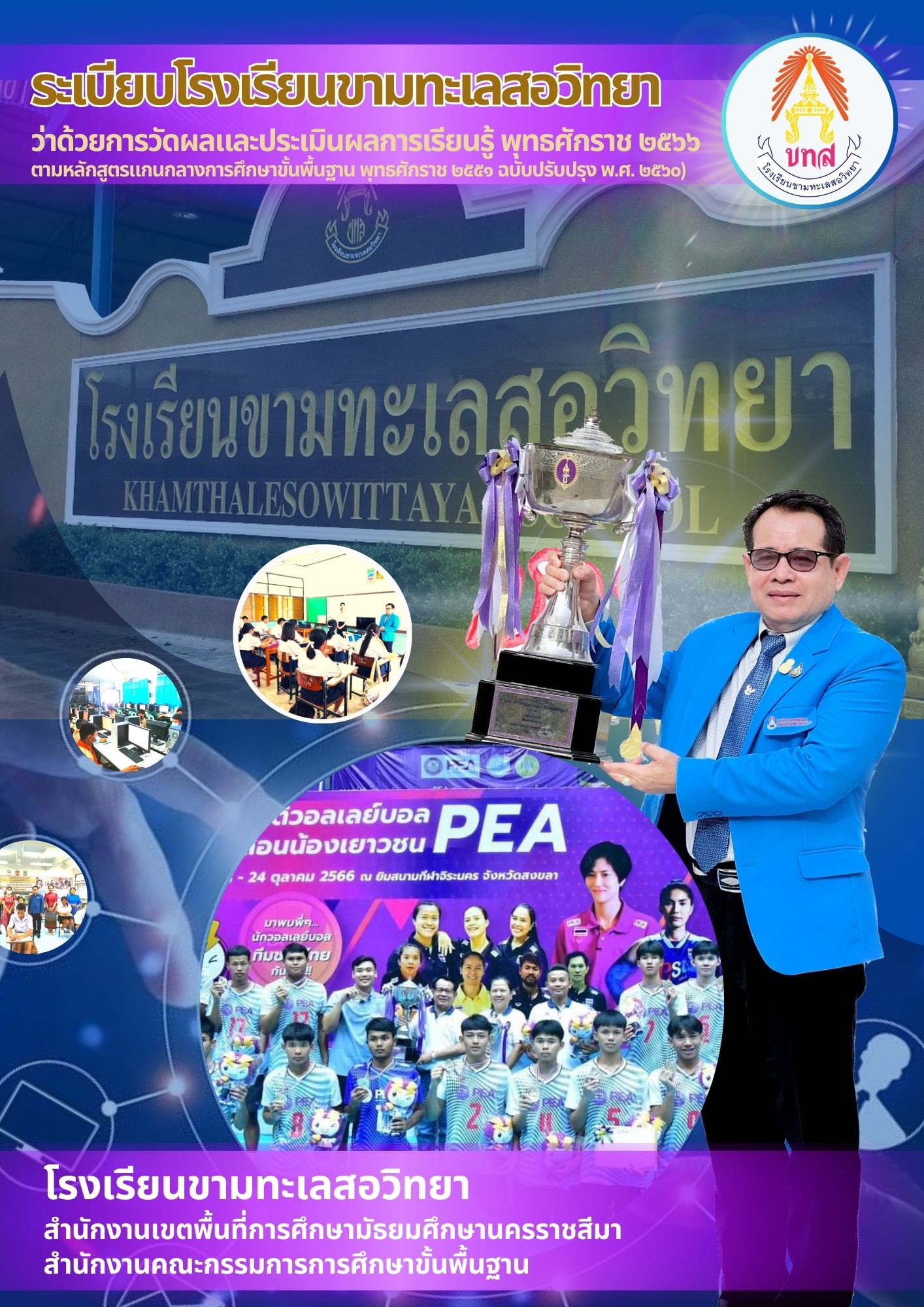 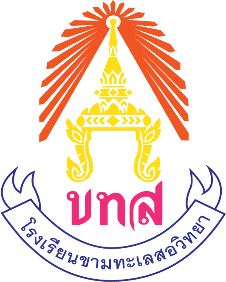 ระเบียบโรงเรียนขามทะเลสอวิทยาว่าด้วยการวัดผลและประเมินผลการเรียนรู้ พุทธศักราช ๒๕๖๖ตามหลักสูตรแกนกลางการศึกษาขั้นพื้นฐาน พุทธศักราช ๒๕๕๑(ฉบับปรับปรุง พ.ศ. ๒๕๖๐)โรงเรียนขามทะเลสอวิทยา สำนักงานเขตพื้นที่การศึกษามัธยมศึกษานครราชสีมาสำนักงานคณะกรรมการการศึกษาขั้นพื้นฐาน กระทรวงศึกษาธิการคำนำโรงเรียนขามทะเลสอวิทยา เป็นโรงเรียนที่จัดทำหลักสูตรสถานศึกษาขึ้นใช้ในปีการศึกษา ๒๕๖๐             (ฉบับปรับปรุง ๒๕๖๕) โดยยึดหลักสูตรแกนกลางการศึกษาขั้นพื้นฐาน พุทธศักราช ๒๕๕๑ (ฉบับปรับปรุง ๒๕๖๐) ซึ่งเป็นหลักสูตรที่ใช้แนวคิดหลักสูตรอิงมาตรฐาน (Standard–based Currlculum) ระเบียบว่าด้วยการวัดและประเมินผลของสถานศึกษา เป็นเอกสารประกอบหลักสูตรแกนกลาง การศึกษาขั้นพื้นฐาน พุทธศักราช ๒๕๕๑ (ฉบับปรับปรุง พ.ศ.๒๕๖๐) เอกสารประกอบหลักสูตรขึ้น เพื่อใช้เป็นกรอบและทิศทางในการจัดการเรียนการสอนของโรงเรียน เพื่อให้เป็นกระบวนการนำหลักสูตรสู่การปฏิบัติให้เป็นไปอย่างมีประสิทธิภาพ  ดังนั้นโรงเรียนขามทะเลสอวิทยา จึงได้จัดทำระเบียบการวัดและประเมินผลการเรียนรู้ตามหลักสูตรสถานศึกษา พุทธศักราช ๒๕๖๐ (ฉบับปรับปรุง พ.ศ. ๒๕๖๕)  พ.ศ. ๒๕๖๖ ฉบับนี้ ตามหลักสูตรแกนกลางการศึกษาขั้นพื้นฐาน พุทธศักราช ๒๕๕๑ (ฉบับปรับปรุง พ.ศ. ๒๕๖๐) เพื่ออธิบายขยายความให้ผู้เกี่ยวข้องทุกฝ่ายตั้งแต่ผู้บริหาร ครูผู้สอน ผู้เรียน และผู้เกี่ยวข้อง มีความเข้าใจที่ชัดเจนตรงกันรวมทั้งร่วมกันรับผิดชอบ และทำงานร่วมกันอย่างเป็นระบบ โรงเรียนขามทะเลสอวิทยา ขอขอบพระคุณ คณะผู้จัดทำและผู้มีส่วนเกี่ยวข้องในการจัดทำเอกสารฉบับนี้และหวังเป็นอย่างยิ่งว่า เอกสารฉบับนี้จะเป็นประโยชน์แก่ผู้บริหารสถานศึกษา ครูผู้สอน และผู้ที่เกี่ยวข้องทุกฝ่ายที่จะช่วยสร้างความรู้ ความเข้าใจ ต่อการปฏิบัติงานด้านการวัดผลและประเมินผลผู้เรียนเป็นแนวทางเดียวกันและเป็นมาตรฐานเดียวกัน อันจะนำไปสู่การพัฒนาผู้เรียนอย่างมีประสิทธิภาพและเกิดประสิทธิผลต่อไป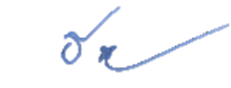 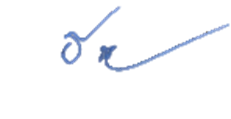 						(นายรังสรรค์  สู้สนาม)					ผู้อำนวยการโรงเรียนขามทะเลสอวิทยา สารบัญเรื่อง 												หน้า คำนำ 												ก สารบัญ 												ข ตอนที่ ๑ ระเบียบการวัดและประเมินผลการเรียนรู้ตามหลักสูตรสถานศึกษา พุทธศักราช ๒๕๖๐ 	๑ (ฉบับปรับปรุง พ.ศ. ๒๕๖๕) ตามหลักสูตรแกนกลางการศึกษาขั้นพื้นฐาน  พุทธศักราช ๒๕๕๑  (ฉบับปรับปรุง พ.ศ. ๒๕๖๐) หมวดที่ ๑ หลักการวัดและประมินผลการเรียน 						๓  หมวดที่ ๒ วิธีการวัดและประเมินผลการเรียน 						๓หมวดที่ ๓ เกณฑ์การวัดและประเมินผลการเรียน 						๕ หมวดที่ ๔ เกณฑ์การจบระดับการศึกษา 							๙ หมวดที่ ๕ การเทียบโอนผลการเรียน 							๑๐ หมวดที่ ๖ เอกสารหลักฐานการศึกษา 							๑๕ หมวดที่ ๗ การรายงานผลการเรียน 							๑๖หมวดที่ ๘ บทเฉพาะกาล 									๑๘ตอนที่ ๒ แนวปฏิบัติการวัดและประเมินผลการเรียนรู้ 						๑๙ ส่วนที่ ๑ การประเมินผลการเรียนรู้ ๘ กลุ่มสาระ 						๑๙ ส่วนที่ ๒ การประเมินกิจกรรมพัฒนาผู้เรียน 						๒๕ ส่วนที่ ๓ การประเมินคุณลักษณะอันพึงประสงค์ 						๒๗ ส่วนที่ ๔ การประเมินการอ่าน คิด วิเคราะห์ และเขียน 					๓๖ ส่วนที่ ๕ เกณฑ์การตัดสินการเลื่อนชั้น และจบหลักสูตร 					๓๘ คณะผู้จัดทำ 											๔๐ตอนที่ ๑ระเบียบการวัดและประเมินผลการเรียนรู้ พุทธศักราช ๒๕๖๐ ตามหลักสูตรแกนกลางการศึกษาขั้นพื้นฐาน พุทธศักราช ๒๕๕๑(ฉบับปรับปรุง พ.ศ. ๒๕๖๐)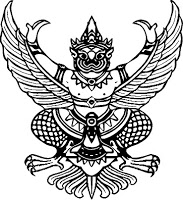 ระเบียบโรงเรียนขามทะเลสอวิทยาว่าด้วยการวัดผลและประเมินผลการเรียนรู้  พุทธศักราช ๒๕๖๖ตามหลักสูตรแกนกลางการศึกษาขั้นพื้นฐาน พุทธศักราช ๒๕๕๑(ฉบับปรับปรุง พ.ศ. ๒๕๖๐).........................................................................................................................................โดยที่โรงเรียนขามทะเลสอวิทยา ได้ประกาศใช้หลักสูตรการศึกษาแกนกลางขั้นพื้นฐาน พุทธศักราช ๒๕๕๑ (ฉบับปรับปรุง พ.ศ.๒๕๖๐) ตามคำสั่งกระทรวงศึกษาธิการ ที่ สพฐ. ๑๒๓๙/๒๕๖๐ ลงวันที่ ๗ สิงหาคม ๒๕๖๐ เรื่อง ให้ใช้มาตรฐานการเรียนรู้และตัวชี้วัด กลุ่มสาระการเรียนรู้คณิตศาสตร์ วิทยาศาสตร์ และสาระภูมิศาสตร์ ในกลุ่มสาระการเรียนสังคมศึกษา ศาสนา และวัฒนธรรม (ฉบับปรับปรุง พ.ศ.๒๕๖๐) และประกาศสำนักงานคณะกรรมการการศึกษาขั้นพื้นฐาน ลงวันที่ ๘ มกราคม พ. ศ ๒๕๖๑ เรื่อง การบริหารจัดการหลักสูตรสถานศึกษา กลุ่มสาระการเรียนรู้คณิตศาสตร์วิทยาศาสตร์ (ฉบับปรับปรุง พ.ศ.๒๕๖๐) ตามหลักสูตรแกนกลางการศึกษาขั้นพื้นฐาน พุทธศักราช ๒๕๕๑ พร้อมทั้งคำสั่งสำนักงานคณะกรรมการการศึกษาขั้นพื้นฐาน ลงวันที่ ๓ พฤษภาคม ๒๕๖๑ เรื่องยกเลิก มาตรฐานการเรียนรู้และตัวชี้วัด สาระที่ ๒การออกแบบและเทคโนโลยี และสาระที่ ๓ เทคโนโลยี สารสนเทศและการสื่อสาร ในกลุ่มสาระการเรียนรู้การงานอาชีพและเทคโนโลยี ตามหลักสูตรแกนกลางการศึกษาขั้นพื้นฐาน พุทธศักราช ๒๕๕๑ และเปลี่ยนชื่อกลุ่มสาระการเรียนรู้ จึงเห็นสมควรที่กำหนด ระเบียบโรงเรียน ว่าด้วยการวัดผลและประเมินผลการเรียนรู้ตามหลักสูตรแกนกลางการศึกษาขั้นพื้นฐานพุทธศักราช ๒๕๕๑ (ฉบับปรับปรุง พ.ศ.๒๕๖๐) เพื่อให้การปฏิบัติงานดำเนินการ ได้อย่างมีประสิทธิภาพและสอดคล้องกับคำสั่งและประกาศ ดังกล่าว ฉะนั้น อาศัยอำนาจตามความในมาตรา ๕ แห่งพระราชบัญญัติการศึกษาแห่งชาติ พ.ศ. ๒๕๔๒ และที่แก้ไขเพิ่มเติม(ฉบับที่ ๒) พ.ศ. ๒๕๔๕ พร้อมทั้งมาตรา ๑๒ และมาตรา ๓๙ แห่งพระราชบัญญัติระเบียบบริหารราชการกระทรวงศึกษาธิการ พ.ศ. ๒๕๔๖ คณะกรรมการบริหารหลักสูตรและกลุ่มบริหารวิชาการของสถานศึกษา โดยความเห็นชอบของคณะกรรมการสถานศึกษาขั้นพื้นฐานโรงเรียนขามทะเลสอวิทยา จึงวางระเบียบไว้ ดังต่อไปนี้ข้อ ๑ ระเบียบนี้เรียกว่า “ระเบียบโรงเรียนขามทะเลสอวิทยา ว่าด้วยการวัดผลและประเมินผลการเรียนรู้ พุทธศักราช ๒๕๖๖ ตามหลักสูตรแกนกลางการศึกษาขั้นพื้นฐาน พุทธศักราช ๒๕๕๑ (ฉบับปรับปรุง พ.ศ. ๒๕๖๐)” ข้อ ๒ ระเบียบนี้ให้ใช้บังคับตั้งแต่ปีการศึกษา ๒๕๖๖ เป็นต้นไป ข้อ ๓ ให้ยกเลิกระเบียบข้อบังคับหรือคำสั่งอื่นใดในส่วนที่กำหนดไว้ในระเบียบนี้ หรือซึ่งขัดหรือแย้งกับระเบียบนี้ ให้ใช้ระเบียบนี้แทน ข้อ ๔ ระเบียบนี้ให้ใช้ควบคู่กับหลักสูตรแกนกลางการศึกษาขั้นพื้นฐาน พ.ศ.๒๕๕๑ (ฉบับปรับปรุง       พ.ศ.๒๕๖๐) และหลักสูตรสถานศึกษาโรงเรียนขามทะเลสอวิทยา พุทธศักราช ๒๕๖๐ (ฉบับปรับปรุงพ.ศ.๒๕๖๕) ข้อ ๕ ให้ผู้บริหารสถานศึกษารักษาการให้เป็นไปตามระเบียบนี้ มีอำนาจตีความและวินิจฉัยปัญหา เกี่ยวกับการปฏิบัติตามระเบียบนี้หมวดที่ ๑ หลักการวัดและประเมินผลการเรียนรู้ข้อ ๖ การประเมินผลการเรียนให้เป็นไปตามหลักการในต่อไปนี้๖.๑ โรงเรียนเป็นผู้รับผิดชอบการวัดและประเมินผลการเรียนรู้ของผู้เรียนโดยเปิดโอกาส ให้ผู้ที่เกี่ยวข้องมีส่วนร่วม ๖.๒ การวัดและการประเมินผลการเรียนรู้มีจุดมุ่งหมายเพื่อพัฒนาผู้เรียนและตัดสินผลการเรียน๖.๓ การวัดและประเมินผลการเรียนรู้ต้องสอดคล้องและครอบคลุมมาตรฐานการเรียนรู้ และตัวชี้วัดตามกลุ่มสาระการเรียนรู้ที่กำหนดในหลักสูตรสถานศึกษา และจัดให้มีการประเมินการอ่าน คิดวิเคราะห์และเขียน คุณลักษณะอันพึงประสงค์ ตลอดจนกิจกรรมพัฒนาผู้เรียน ๖.๔ การวัดและประเมินผลการเรียนรู้เป็นส่วนหนึ่งของกระบวนการจัดการเรียนการสอ ต้องดำเนินการด้วยเทคนิควิธีการที่หลากหลาย เพื่อให้สามารถวัดและประเมินผลผู้เรียนได้อย่างรอบด้าน ทั้งความรู้ ความคิด กระบวนการ พฤติกรรม และเจตคติเหมาะสมกับสิ่งที่ต้องการวัดธรรมชาติวิชา และ ระดับชั้นของผู้เรียน โดยตั้งอยู่บนพื้นฐานของความเที่ยงตรง ยุติธรรม และเชื่อถือได้ ๖.๕ การประเมินผู้เรียนพิจารณาจากพัฒนาการของผู้เรียน ความประพฤติ การสังเกต พฤติกรรมการเรียนรู้ การร่วมกิจกรรม และการทดสอบ ควบคู่ไปในกระบวนการเรียนการสอนตามความ เหมาะสมของแต่ละระดับและรูปแบบการศึกษา ๖.๖ เปิดโอกาสให้ผู้เรียนและผู้มีส่วนเกี่ยวข้องตรวจสอบผลการประเมินการผลการเรียนรู้ ๖.๗ ให้มีการเทียบโอนผลการเรียนระหว่างสถานศึกษาและระหว่างรูปแบบการศึกษาต่าง ๆตามแนวปฏิบัติที่ก าหนดไว้ในหลักสูตรแกนกลางการศึกษาขั้นพื้นฐาน พ.ศ. ๒๕๕๑ ๖.๘ ให้สถานศึกษาจัดทำและออกเอกสารหลักฐานการศึกษา เพื่อเป็นหลักฐานการประเมินผลการเรียนรู้ รายงานผลการเรียน แสดงวุฒิการศึกษา และรับรองผลการเรียนของผู้เรียนหมวดที่ ๒ วิธีการวัดและประเมินผลการเรียนข้อ ๗ การวัดและประเมินผลการเรียนรู้ตามกลุ่มสาระการเรียนรู้ ให้ถือปฏิบัติ ดังนี้ ๗.๑ ให้ครูผู้สอนวัดและประเมินผลการเรียนรู้ของผู้เรียนเป็นรายวิชาตามตัวชี้วัดในรายวิชาพื้นฐานและผลการเรียนรู้ในรายวิชาเพิ่มเติมตามที่กำหนดในหน่วยการเรียนรู้ ๗.๒ ให้ครูผู้สอนใช้วิธีการที่หลากหลายจากแหล่งข้อมูลหลาย ๆ แหล่ง ในการวัดและประเมินผลการเรียนรู้ของผู้เรียนเพื่อให้ได้ผลการประเมินที่สะท้อนความรู้ความสามารถที่แท้จริงของผู้เรียน โดยต้องวัดและประเมินผลการเรียนรู้ของผู้เรียนอย่างต่อเนื่องไปพร้อมกับการจัดการเรียนการสอน ๗.๓ ให้ครูผู้สอนเน้นการประเมินตามสภาพจริง เช่น การประเมินการปฏิบัติงาน การประเมินจากแฟ้มสะสมงาน ฯลฯ ควบคู่ไปกับการใช้การทดสอบแบบต่าง ๆ อย่างสมดุล ๗.๔ ครูผู้สอนต้องให้ความสำคัญกับการประเมินระหว่างเรียนมากกว่าการประเมินปลายปี/ปลายภาค และใช้เป็นข้อมูลเพื่อประเมินการเลื่อนชั้นเรียนและการจบการศึกษาระดับต่าง ๆ ข้อ ๘ การประเมินการอ่าน คิดวิเคราะห์ และเขียน ให้ถือปฏิบัติ ดังนี้ ๘.๑ ให้ครูผู้สอนแต่ละรายวิชา มีหน้าที่ประเมินการอ่าน คิดวิเคราะห์ และเขียนให้กับผู้เรียน ทุกคน โดยครูผู้ประเมินต้องศึกษาความหมาย ขอบเขตการประเมิน และตัวชี้วัดความสามารถในการอ่าน                 คิดวิเคราะห์ และเขียน ในแต่ละระดับการศึกษา ควรประเมิน ในห้องเรียนตามปกติ หรือใช้เวลานอก ห้องเรียนจากการมอบหมายให้ผู้เรียนทำงานกลุ่มที่สะท้อนความสามารถในการอ่าน คิดวิเคราะห์และเขียน เป็นพิเศษ                  จัดกิจกรรม การเรียนการสอน และการประเมินหลายครั้งแล้วนำผลมาสรุปรวม ๘.๒ ให้ครูผู้สอนบันทึกผลการประเมินในสมุดบันทึกการประเมินคุณภาพผู้เรียนตามแบบที่โรงเรียนกำหนด ๘.๓ ในการดำเนินการประเมินการอ่าน คิดวิเคราะห์ และเขียน ผู้เรียนทุกคน ต้องได้รับการประเมินอย่างต่อเนื่อง และสรุปผลเป็นรายภาค เพื่อวินิจฉัยและใช้เป็นข้อมูล ในการพัฒนาผู้เรียน และประเมินการเลื่อนชั้น ตลอดจนการจบระดับการศึกษาข้อ ๙ การประเมินคุณลักษณะอันพึงประสงค์ ให้ถือปฏิบัติ ดังนี้ ๙.๑ คุณลักษณะอันพึงประสงค์ของผู้เรียน มี ๘ คุณลักษณะ ดังนี้ (๑) รักชาติ ศาสน์ กษัตริย์ (๒) ซื่อสัตย์สุจริต (๓) มีวินัย (๔) ใฝ่เรียนรู้ (๕) อยู่อย่างพอเพียง (๖) มุ่งมั่นในการทำงาน (๗) รักความเป็นไทย (๘) มีจิตสาธารณะ ๙.๒ ให้ครูผู้สอนแต่ละรายวิชามีหน้าที่ประเมินคุณลักษณะอันพึงประสงค์ของผู้เรียนโดยให้ประเมินผู้เรียนทุกคนในแต่ละคุณลักษณะตามข้อ ๙.๑ ครูผู้สอนต้องมีความเข้าใจเกี่ยวกับคุณลักษณะอันพึง ประสงค์อย่างชัดเจน โดยพิจารณาจากนิยาม ตัวชี้วัด พฤติกรรมบ่งชี้และเกณฑ์การให้คะแนนตามแนวทางการประเมินคุณลักษณะอันพึงประสงค์ ๙.๓ ให้ครูผู้สอนบันทึกผลการประเมินในสมุดบันทึกการประเมินคุณภาพผู้เรียนตามแบบที่โรงเรียนกำหนด ๙.๔ ในการดำเนินการประเมินคุณลักษณะอันพึงประสงค์ ผู้เรียนทุกคนต้องได้รับการประเมินอย่างต่อเนื่อง และสรุปผลเป็นรายภาค เพื่อวินิจฉัยและใช้เป็นข้อมูล ในการพัฒนาผู้เรียน และประเมินการเลื่อนชั้นตลอดจนการจบระดับการศึกษา ข้อ ๑๐ การประเมินกิจกรรมพัฒนาผู้เรียน ให้ถือปฏิบัติ ดังนี้ ๑๐.๑ กิจกรรมพัฒนาผู้เรียน มี ๓ ลักษณะ คือ (๑) กิจกรรมแนะแนว (๒) กิจกรรมนักเรียน ซึ่งประกอบด้วย ก. กิจกรรมลูกเสือ เนตรนารี ยุวกาชาด ผู้บำเพ็ญประโยชน์ และนักศึกษา วิชาทหาร โดยให้ผู้เรียนเลือกอย่างใดอย่างหนึ่ง ข. กิจกรรมชุมนุมหรือชมรม ทั้งนี้ผู้เรียนระดับมัธยมศึกษาตอนต้น จะต้องเข้าร่วมกิจกรรม ทั้งข้อ ก. และข้อ ข. สำหรับ ผู้เรียนระดับมัธยมศึกษาตอนปลาย สามารถเลือกเข้าร่วมกิจกรรมใดกิจกรรมหนึ่งใน ข้อ ก. หรือข้อ ข.(๓) กิจกรรมเพื่อสังคมและสาธารณประโยชน์ ๑๐.๒ ให้ผู้เรียนทุกคนต้องเข้าร่วมกิจกรรมพัฒนาผู้เรียนทั้ง ๓ ลักษณะ และจะต้องได้รับการตัดสิน “ผ่าน” ทั้ง ๓ กิจกรรม หากมีผู้เรียนที่ไม่ผ่านให้ครูผู้สอนจัดซ่อมเสริมให้ผู้เรียนทำกิจกรรมในส่วน                 ที่ผู้เรียนไม่ได้เข้าร่วม หรือไม่ได้ทำจนครบถ้วน แล้วจึงเปลี่ยนผลการเรียนจากไม่ผ่านเป็นผ่าน ทั้งนี้ต้อง ดำเนินการให้เสร็จสิ้นภายในปีการศึกษานั้น ๑๐.๓ ให้ครูผู้รับผิดชอบกิจกรรมนั้น ๆ มีหน้าที่ประเมินผลการเข้าร่วมกิจกรรมของผู้เรียนทุกคนโดยพิจารณาจากการปฏิบัติกิจกรรม ผลงานของผู้เรียนต้องผ่านร้อยละ ๘๐ และต้องมีเวลาเข้าร่วมกิจกรรมอย่างน้อยร้อยละ ๘๐ แล้วบันทึกผลการประเมินลงในสมุดบันทึกกิจกรรมพัฒนาผู้เรียน และรายงานผลการประเมินต่อหัวหน้างานกิจกรรมพัฒนาผู้เรียนที่โรงเรียนแต่งตั้ง๑๐.๔ หัวหน้างานกิจกรรมพัฒนาผู้เรียนที่โรงเรียนแต่งตั้ง รวบรวมผล การประเมินแต่ละกิจกรรม นำมาสรุปผลการประเมินเป็นรายภาค เพื่อวินิจฉัยและใช้เป็นข้อมูลในการพัฒนาผู้เรียนและประเมิน   การเลื่อนชั้นเรียนตลอดจนการจบการศึกษาในระดับต่าง ๆ หมวดที่ ๓ เกณฑ์การวัดและประเมินผลการเรียนข้อ ๑๑ การตัดสินผลการเรียน สถานศึกษากำหนดเกณฑ์การวัดและประเมินผลการเรียนรู้ เพื่อตัดสินผลการเรียนของผู้เรียน ดังนี้ ๑๑.๑ ตัดสินผลการเรียนเป็นรายวิชา ผู้เรียนต้องมีเวลาเรียนตลอดภาคเรียนไม่น้อยกว่า ร้อยละ๘๐ ของเวลาเรียนทั้งหมดในรายวิชานั้น ๆ ๑๑.๒ ผู้เรียนต้องได้รับการประเมินทุกตัวชี้วัด และผ่านตามเกณฑ์ที่สถานศึกษากำหนด ๑๑.๓ ผู้เรียนต้องได้รับการตัดสินผลการเรียนทุกรายวิชา ๑๑.๔ ผู้เรียนต้องได้รับการประเมินและมีผลการประเมินผ่านตามเกณฑ์ที่สถานศึกษากำหนดในการอ่าน คิดวิเคราะห์ และเขียนคุณลักษณะอันพึงประสงค์ และกิจกรรมพัฒนาผู้เรียน การตัดสินผลการเรียน ตัดสินเป็นรายวิชาโดยใช้ผลการประเมินระหว่างภาคและปลายภาค ตามสัดส่วนที่สถานศึกษากำหนด ทุกรายวิชาต้องได้รับการตัดสินและให้ระดับผลการเรียน ทั้งนี้ ผู้เรียนต้อง ผ่านทุกรายวิชา ข้อ ๑๒ การให้ระดับผลการเรียน การตัดสินเพื่อให้ระดับผลการเรียนรายวิชาของกลุ่มสาระการเรียนรู้            ให้ใช้ตัวเลขแสดงระดับผลการเรียนเป็น ๘ ระดับ ดังนี้	ในกรณีที่ไม่สามารถให้ระดับผลการเรียน ๘ ระดับได้ ให้ใช้ตัวอักษรระบุเงื่อนไขของผลการเรียน ดังนี้ “มส” หมายถึง ผู้เรียนไม่มีสิทธิเข้ารับการวัดผลปลายภาคเรียน เนื่องจากผู้เรียนมีเวลาเรียนไม่ถึง ร้อยละ๘๐ ของเวลาเรียนในแต่ละรายวิชา และไม่ได้รับการผ่อนผันให้เข้ารับการวัดผลปลายภาคเรียน “ร” หมายถึง รอการตัดสินและยังตัดสินผลการเรียนไม่ได้ เนื่องจากผู้เรียนไม่มีข้อมูลผลการเรียน รายวิชานั้นครบถ้วน ได้แก่ ไม่ได้วัดผลระหว่างภาคเรียน/ปลายภาคเรียน ไม่ได้ส่งงานที่มอบหมายให้ทำ ซึ่งงานนั้นเป็นส่วนหนึ่งของการตัดสินผลการเรียน หรือมีเหตุสุดวิสัยที่ทำให้ประเมินผลการเรียนไม่ได้ กรณีที่ผู้เรียนได้รับผลการเรียน “ร” เพราะไม่ส่งงานนั้น ครูผู้สอนจะต้องทำบันทึกข้อความและได้รับความเห็นชอบจากรองผู้อำนวยการกลุ่มบริหารงานวิชาการและผู้อำนวยการสถานศึกษาข้อ ๑๓ การประเมินการอ่าน คิดวิเคราะห์และเขียน และคุณลักษณะอันพึงประสงค์ ให้ระดับผลการประเมินเป็น “ผ่าน” และ “ไม่ผ่าน” กรณีที่ผ่านให้ระดับผลการประเมินเป็น “ดีเยี่ยม” “ดี” และ “ผ่าน” ดังนี้๑๓.๑ ในการสรุปผลการประเมินการอ่าน คิดวิเคราะห์ และเขียน เพื่อการเลื่อนระดับชั้น และจบการศึกษา กำหนดเกณฑ์การตัดสินเป็น ๔ ระดับ และความหมายของ แต่ละระดับดังนี้ ดีเยี่ยม หมายถึง มีผลงานที่แสดงถึงความสามารถในการอ่าน คิดวิเคราะห์ และเขียนที่มีคุณภาพดีเลิศอยู่เสมอ ดี 	หมายถึง มีผลงานที่แสดงถึงความสามารถในการอ่าน คิดวิเคราะห์ และเขียนที่มีคุณภาพเป็นที่ยอมรับผ่าน 	หมายถึง มีผลงานที่แสดงถึงความสามารถในการอ่าน คิดวิเคราะห์ และเขียนที่มีคุณภาพเป็นที่ยอมรับ แต่ยังมีข้อบกพร่อง บางประการ ไม่ผ่าน หมายถึง ไม่มีผลงานที่แสดงถึงความสามารถในการอ่าน คิดวิเคราะห์ และเขียนหรือถ้ามีผลงาน ผลงานนั้นยังมี ข้อบกพร่องที่ต้องได้รับการปรับปรุงแก้ไขหลายประการ๑๓.๒ ในการสรุปผลการประเมินคุณลักษณะอันพึงประสงค์รวมทุกคุณลักษณะ เพื่อการเลื่อนระดับชั้นและจบการศึกษา กำหนดเกณฑ์การตัดสินเป็น ๔ ระดับ และความหมายของ แต่ละ ระดับดังนี้ดีเยี่ยม หมายถึง ผู้เรียนปฏิบัติตนตามคุณลักษณะจนเป็นนิสัยและนำไปใช้ในชีวิตประจำวันเพื่อประโยชน์สุขของตนเองและสังคม โดยพิจารณาจากผลการ ประเมินระดับดีเยี่ยม จำนวน ๕ - ๘ คุณลักษณะและไม่มีคุณลักษณะใดได้ผลการ ประเมินต่ำกว่าระดับดี ดี    หมายถึง	ผู้เรียนมีคุณลักษณะในการปฏิบัติตามกฎเกณฑ์เพื่อให้ เป็นการยอมรับของสังคม โดยพิจารณาจาก (๑) ได้ผลการประเมินระดับดีเยี่ยมจำนวน ๑ - ๔ คุณลักษณะ และไม่มีคุณลักษณะใดได้ผลการประเมินต่ำกว่าระดับดี หรือ (๒) ได้ผลการประเมินระดับดีเยี่ยม จำนวน ๔ คุณลักษณะ และไม่มีคุณลักษณะใดได้ผลการประเมิน ต่ำกว่าระดับผ่าน หรือ (๓) ได้ผลการประเมินระดับดี จำนวน ๕ – ๗ คุณลักษณะ และมีบางคุณลักษณะได้ผลการประเมิน ระดับผ่าน ผ่าน หมายถึง	ผู้เรียนรับรู้และปฏิบัติตามกฎเกณฑ์ และเงื่อนไขที่สถานศึกษากำหนดโดยพิจารณาจาก (๑) ได้ผลการประเมินระดับผ่านทั้ง ๘ คุณลักษณะ หรือ(๒) ได้ผลการประเมินตั้งแต่ระดับดีขึ้นไป จำนวน ๑ - ๔ คุณลักษณะ และคุณลักษณะที่เหลือได้ผลการประเมิน ระดับผ่าน ไม่ผ่าน หมายถึง ผู้เรียนรับรู้และปฏิบัติได้ไม่ครบตามกฎเกณฑ์และเงื่อนไขที่สถานศึกษากำหนดโดยพิจารณาจากมีผลการประเมิน ระดับไม่ผ่านตั้งแต่ ๑ คุณลักษณะข้อ ๑๔ การประเมินกิจกรรมพัฒนาผู้เรียน จะต้องพิจารณาทั้งเวลาการเข้าร่วมกิจกรรมอย่างน้อย ร้อยละ ๘๐ การปฏิบัติกิจกรรมและผลงานของนักเรียนต้องผ่านร้อยละ ๘๐ และให้ผลการประเมินเป็นผ่าน และไม่ผ่าน โดยให้ใช้ตัวอักษรแสดงผลการประเมินดังนี้ “ผ”  หมายถึง ผู้เรียนมีเวลาการเข้าร่วมกิจกรรมพัฒนาผู้เรียน ปฏิบัติกิจกรรม และ มีผลงานผ่านเกณฑ์ที่สถานศึกษากำหนด “มผ” หมายถึง ผู้เรียนมีเวลาการเข้าร่วมกิจกรรมพัฒนาผู้เรียน ปฏิบัติกิจกรรม และมีผลงานไม่ผ่านเกณฑ์ที่สถานศึกษากำหนด ข้อ ๑๕ การสอนซ่อมเสริม การสอนซ่อมเสริม เป็นการสอนเพื่อแก้ไขข้อบกพร่อง กรณีที่ผู้เรียนมีความรู้ ทักษะ กระบวนการหรือเจตคติ/คุณลักษณะ ไม่เป็นไปตามเกณฑ์ที่สถานศึกษากำหนด สถานศึกษาต้องจัดสอน ซ่อมเสริมเป็นกรณีพิเศษนอกเหนือจากการสอนตามปกติ เพื่อพัฒนาให้ผุ้เรียนสามารถบรรลุตามมาตรฐาน การเรียนรู้/ตัวชี้วัดที่กำหนดไว้ เป็นการให้โอกาสแก่ผู้เรียนได้เรียนรู้และพัฒนา โดยจัดกิจกรรมการเรียนรู้ ที่หลากหลายและตอบสนองความแตกต่างระหว่างบุคคล การสอนซ่อมเสริมสามารถดำเนินการได้ในกรณีดังต่อไปนี้ ๑) ผู้เรียนมีความรู้/ทักษะพื้นฐานไม่เพียงพอที่จะศึกษาในแต่ละรายวิชานั้น ควรจัดการ ซ่อมเสริม ปรับความรู้/ทักษะพื้นฐาน ๒) ผู้เรียนไม่สามารถแสดงความรู้ ทักษะ กระบวนการหรือเจตคติ/คุณลักษณะที่กำหนด ไว้ตามมาตรฐานการเรียนรู้/ตัวชี้วัดในการประเมินผลระหว่างเรียน ๓) ผู้เรียนที่ได้ระดับผลการเรียน “๐” ให้จัดการสอนซ่อมเสริมก่อนให้ผู้เรียนสอบแก้ตัว ๔) กรณีผู้เรียนมีผลการเรียนไม่ผ่าน สามารถจัดสอนซ่อมเสริมในภาคฤดูร้อนเพื่อแก้ไขผลการเรียน ทั้งนี้ให้อยู่ในดุลยพินิจของสถานศึกษา ข้อ ๑๖ การเปลี่ยนผลการเรียนให้ถือปฏิบัติดังนี้ ๑๖.๑ การเปลี่ยนผลการเรียน “๐”         สถานศึกษาจัดให้มีการสอนซ่อมเสริมในมาตรฐานการเรียนรู้/ตัวชี้วัดที่ผู้เรียน สอบไม่ผ่านก่อน แล้วจึงสอบแก้ตัวได้ไม่เกิน ๒ ครั้ง ถ้าผู้เรียนไม่ดำเนินการสอบแก้ตัวตามระยะเวลา ที่สถานศึกษากำหนด ให้อยู่ในดุลยพินิจของสถานศึกษาที่จะพิจารณาขยายเวลาออกไปอีกไม่เกิน ๑ ภาคเรียน สำหรับภาคเรียนที่ ๒ ต้องดำเนินการให้เสร็จสิ้นภายในปีการศึกษานั้น การสอบแก้ตัวให้ได้ระดับผลการเรียนไม่เกิน “๑” ถ้าสอบแก้ตัว ๒ ครั้งแล้ว ยังได้ระดับผลการเรียน “๐” อีก ให้สถานศึกษาแต่งตั้งคณะกรรมการดำเนินการเกี่ยวกับการเปลี่ยนผลการเรียนของผู้เรียนโดยปฏิบัติดังนี้ ๑) ถ้าเป็นรายวิชาพื้นฐานให้เรียนซ้ำรายวิชานั้น ๒) ถ้าเป็นรายวิชาเพิ่มเติม ให้เรียนซ้ำหรือเปลี่ยนรายวิชาเรียนใหม่ ทั้งนี้ให้อยู่ในดุลยพินิจของสถานศึกษาในกรณีที่เปลี่ยนรายวิชาเรียนใหม่ ให้หมายเหตุในระเบียนแสดงผลการเรียนว่าเรียนแทนรายวิชาใด ๑๖.๒ การเปลี่ยนผลการเรียน “ร”         การเปลี่ยนผลการเรียน “ร” มี ๒ กรณี ดังนี้ ๑) มีเหตุสุดวิสัย ทำให้ ประเมินผลการเรียนไม่ได้ เช่น เจ็บป่วย เมื่อผู้เรียนได้เข้าสอบหรือส่งผลงานที่ติดค้างอยู่เสร็จเรียบร้อย หรือแก้ปัญหาเสร็จสิ้นแล้ว ให้ได้ระดับผลการเรียนตามปกติ (ตั้งแต่ ๐–๔)  ๒) ถ้าสถานศึกษาพิจารณาแล้วเห็นว่าไม่ใช่เหตุสุดวิสัย เมื่อผู้เรียนได้เข้าสอบ หรือส่งผลงานที่ติดค้างอยู่เสร็จเรียบร้อย หรือแก้ปัญหาเสร็จสิ้นแล้ว ให้ได้ระดับผลการเรียนไม่เกิน “๑” การเปลี่ยนผลการเรียน “ร” ให้ดำเนินการแก้ไขตามสาเหตุให้เสร็จสิ้นภายในปีการศึกษานั้น ถ้าผู้เรียนไม่มาดำเนินการแก้ “ร” ตามระยะเวลาที่กำหนดไว้ให้เรียนซ้ำรายวิชา ยกเว้นมีเหตุสุดวิสัย ให้อยู่ในดุลยพินิจของสถานศึกษาที่จะขยายเวลาการแก้ “ร” ออกไปอีกไม่เกิน ๑ ภาคเรียนแต่เมื่อพ้นกำหนดนี้แล้ว ให้ปฏิบัติดังนี้(๑) ถ้าเป็นรายวิชาพื้นฐานให้เรียนซ้ำรายวิชานั้น (๒) ถ้าเป็นรายวิชาเพิ่มเติม ให้เรียนซ้ำหรือเปลี่ยนรายวิชาเรียนใหม่ ทั้งนี้ให้อยู่ในดุลยพินิจของสถานศึกษา ในกรณีที่เปลี่ยนรายวิชาเรียนใหม่ ให้หมายเหตุในระเบียนแสดงผลการเรียนว่า เรียนแทนรายวิชาใด๑๖.๓ การเปลี่ยนผลการเรียน “มส” การเปลี่ยนผลการเรียน “มส” มี ๒ กรณี ดังนี้ ๑) กรณีผู้เรียนได้ผลการเรียน “มส” เพราะมีเวลาเรียนไม่ถึงร้อยละ ๘๐ แต่มีเวลาเรียนไม่น้อยกว่าร้อยละ ๖๐ ของเวลาเรียนในรายวิชานั้น ให้สถานศึกษาจัดให้เรียนเพิ่มเติมโดยใช้ชั่วโมงสอน ซ่อมเสริม หรือใช้เวลาว่าง หรือใช้วันหยุด หรือมอบหมายงานให้ทำ จนมีเวลาเรียนครบตามที่กำหนดไว้ สำหรับรายวิชานั้นแล้วจึงให้วัดผลปลายภาคเป็นกรณีพิเศษ ผลการแก้ “มส” ให้ได้ระดับผลการเรียนไม่เกิน “๑” การแก้ “มส” กรณีนี้ให้กระทำให้เสร็จสิ้นภายในปีการศึกษานั้น ถ้าผู้เรียนไม่มาดำเนินการแก้ “มส” ตามระยะเวลาที่กำหนดไว้นี้ให้เรียนซ้ำ ยกเว้นมีเหตุสุดวิสัย ให้อยู่ในดุลยพินิจของสถานศึกษาที่จะขยายเวลา การแก้ “มส” ออกไปอีกไม่เกิน ๑ ภาคเรียน แต่เมื่อพ้นกำหนดนี้แล้ว ให้ปฏิบัติดังนี้ (๑) ถ้าเป็นรายวิชาพื้นฐานให้เรียนซ้ำรายวิชานั้น (๒) ถ้าเป็นรายวิชาเพิ่มเติม ให้เรียนซ้ำหรือเปลี่ยนรายวิชาเรียนใหม่ ทั้งนี้ให้อยู่ในดุลยพินิจของสถานศึกษา ในกรณีที่เปลี่ยนรายวิชาเรียนใหม่ ให้หมายเหตุในระเบียนแสดงผลการเรียนว่าเรียนแทน รายวิชาใด ๒) กรณีผู้เรียนได้ผลการเรียน “มส” เพราะมีเวลาเรียนน้อยกว่าร้อยละ ๖๐ ของเวลาเรียนทั้งหมด ให้สถานศึกษาดำเนินการดังนี้ (๑) ถ้าเป็นรายวิชาพื้นฐานให้เรียนซ้ำรายวิชานั้น (๒) ถ้าเป็นรายวิชาเพิ่มเติม ให้เรียนซ้ำหรือเปลี่ยนรายวิชาเรียนใหม่ ทั้งนี้ให้อยู่ในดุลยพินิจของสถานศึกษา ในกรณีที่เปลี่ยนรายวิชาเรียนใหม่ ให้หมายเหตุในระเบียนแสดงผลการเรียนว่าเรียนแทนรายวิชาใดการเรียนซ้ำรายวิชา ผู้เรียนที่ได้รับการสอนซ่อมเสริมและสอบแก้ตัว ๒ ครั้งแล้วไม่ผ่านเกณฑ์การประเมิน ให้เรียนซ้ำรายวิชานั้น ทั้งนี้ ให้อยู่ในดุลพินิจของสถานศึกษาในการจัดให้เรียนซ้ำในช่วง ใดช่วงหนึ่งที่สถานศึกษาเห็นว่าเหมาะสม เช่น พักกลางวัน วันหยุด ชั่วโมงว่างหลังเลิกเรียน ภาคฤดูร้อน เป็นต้น ในกรณีภาคเรียนที่ ๒ หากผู้เรียนยังมีผลการเรียน “๐” “ร” “มส” ให้ดำเนินการ ให้เสร็จสิ้นก่อนเปิดเรียนปีการศึกษาถัดไป สถานศึกษาอาจเปิดการเรียนการสอนในภาคฤดูร้อนเพื่อแก้ไข ผลการเรียนของผู้เรียนได้ ทั้งนี้ หากสถานศึกษาใดไม่สามารถดำเนินการเปิดสอนภาคฤดูร้อนได้ให้สำนักงาน เขตพื้นที่การศึกษา/ต้นสังกัดควรเป็นผู้พิจารณาประสานให้มีการดำเนินการเรียนการสอนในภาคฤดูร้อนเพื่อ แก้ไขผลการเรียนของผู้เรียน๑๖.๔ การเปลี่ยนผลการเรียน “มผ” หลักสูตรแกนกลางการศึกษาขั้นพื้นฐาน พุทธศักราช ๒๕๕๑ กำหนดให้ผู้เรียนเข้าร่วมกิจกรรมพัฒนาผู้เรียน ๓ กิจกรรม คือ๑) กิจกรรมแนะแนว ๒) กิจกรรมนักเรียน ซึ่งประกอบด้วย กิจกรรมลูกเสือ เนตรนารี ยุวกาชาด ผู้บำเพ็ญประโยชน์ หรือกิจกรรมชมรม โดยผู้เรียนเลือกอย่างใดอย่างหนึ่ง ๑ กิจกรรม และเลือกเข้าร่วมกิจกรรม ชุมนุม หรือชมรมอีก ๑ กิจกรรม ๓) กิจกรรมเพื่อสังคมและสาธารณประโยชน์ ในกรณีที่ผู้เรียนได้ผลการเรียน “มผ”สถานศึกษาต้องจัดซ่อมเสริมให้ผู้เรียนทำกิจกรรม ในส่วนที่ผู้เรียนไม่ได้เข้าร่วมหรือไม่ได้ทำจนครบถ้วน แล้วจึงเปลี่ยนผลการเรียนจาก “มผ” เป็น “ผ” ได้ ทั้งนี้ดำเนินการให้เสร็จสิ้นภายในปีการศึกษานั้น ๆ ยกเว้นมีเหตุสุดวิสัยให้อยู่ในดุลยพินิจของสถานศึกษาที่จะ พิจารณาขยายเวลาออกไปอีกไม่เกิน ๑ ภาคเรียน สำหรับภาคเรียนที่ ๒ ต้องดำเนินการให้เสร็จสิ้นภายในปีการศึกษานั้นหมวดที่ ๔ เกณฑ์การจบระดับการศึกษาข้อ ๑๗ การเลื่อนชั้น เมื่อสิ้นปีการศึกษา ผู้เรียนจะได้รับการเลื่อนชั้น เมื่อมีคุณสมบัติตามเกณฑ์ ดังนี้ต่อไปนี้ ๑๗.๑ รายวิชาพื้นฐาน ได้รับการตัดสินผลการเรียนผ่านทุกรายวิชา ๑๗.๒ รายวิชาเพิ่มเติม ได้รับการตัดสินผลการเรียนผ่านตามเกณฑ์ที่สถานศึกษากำหนด ๑๗.๓ ผู้เรียนต้องรับการประเมินและมีผลการประเมินผ่านตามเกณฑ์ที่สถานศึกษากำหนดในการอ่าน คิดวิเคราะห์และเขียน คุณลักษณะอันพึงประสงค์และกิจกรรมพัฒนาผู้เรียน ๑๗.๔ ระดับผลการเรียนเฉลี่ยในปีการศึกษานั้นควรได้ไม่ต่ำกว่า ๑.๐๐ ทั้งนี้ รายวิชาใดที่ไม่ผ่านเกณฑ์การประเมิน สถานศึกษาสามารถซ่อมเสริมผู้เรียนให้ได้รับการแก้ไขในภาคเรียนถัดไป ทั้งนี้สำหรับภาคเรียนที่ 2 ต้องดำเนินการให้เสร็จสิ้นภายในปีการศึกษานั้น ข้อ ๑๘ การเรียนซ้ำชั้น ผู้เรียนที่ไม่ผ่านรายวิชาจำนวนมากและมีแนวโน้มว่าจะเป็นปัญหาต่อการเรียนในระดับชั้นที่สูงขึ้น ให้สถานศึกษาแต่งตั้งคณะกรรมการพิจารณาให้เรียนซ้ำชั้นได้ ทั้งนี้ ให้คำถึงวุฒิภาวะ และความรู้ ความสามารถของนักเรียนเป็นสำคัญการเรียนซ้ำชั้น มี ๒ ลักษณะ คือ 1) ผู้เรียนมีระดับผลการเรียนเฉลี่ยในปีการศึกษานั้นต่ำกว่า ๑.๐๐ และมีแนวโน้มว่าจะเป็นปัญหาต่อการเรียนในระดับชั้นที่สูงขึ้น 2) ผู้เรียนมีผลการเรียน ๐, ร, มส เกินครึ่งหนึ่งของรายวิชาที่ลงทะเบียนเรียนใน ปีการศึกษานั้น ทั้งนี้ หากเกิดลักษณะใดลักษณะหนึ่ง หรือทั้ง ๒ ลักษณะให้สถานศึกษาแต่งตั้ง คณะกรรมการการพิจารณา หากเห็นว่าไม่มีเหตุผลอันสมควรก็ให้ซ้ำชั้น โดยยกเลิกผลการเรียนเดิมและให้ใช้ ผลการเรียนใหม่แทน หากพิจารณาแล้วไม่ต้องเรียนซ้ำชั้น ให้อยู่ในดุลยพินิจของสถานศึกษาในการแก้ไขผลการเรียนข้อ ๑๙ เกณฑ์การจบระดับมัธยมศึกษาตอนต้น ๑๙.๑ ผู้เรียนเรียนรายวิชาพื้นฐานและเพิ่มเติม โดยเป็นรายวิชาพื้นฐาน ๖๖ หน่วยกิต และรายวิชาเพิ่มเติมตามที่สถานศึกษากำหนด๑๙.๒ ผู้เรียนต้องได้หน่วยกิต ตลอดหลักสูตรไม่น้อยกว่า ๗๗ หน่วยกิต โดยเป็นรายวิชาพื้นฐาน ๖๖ หน่วยกิต และรายวิชาเพิ่มเติมไม่น้อยกว่า ๑๑ หน่วยกิต ๑๙.๓ ผู้เรียนมีผลการประเมินการอ่าน คิดวิเคราะห์และเขียน ในระดับผ่าน เกณฑ์การประเมินตามที่สถานศึกษากำหนด ๑๙.๔ ผู้เรียนมีผลการประเมินคุณลักษณะอันพึงประสงค์ ในระดับผ่านเกณฑ์การประเมินตามที่สถานศึกษากำหนด ๑๙.๕ ผู้เรียนเข้าร่วมกิจกรรมพัฒนาผู้เรียนและมีผลการประเมินผ่านเกณฑ์การประเมินตามที่สถานศึกษากำหนด ข้อ ๒๐ เกณฑ์การจบระดับมัธยมศึกษาตอนปลาย ๒๐.๑ ผู้เรียนเรียนรายวิชาพื้นฐานและเพิ่มเติม โดยเป็นรายวิชาพื้นฐาน ๔๑ หน่วยกิต และรายวิชาเพิ่มเติมตามที่สถานศึกษากำหนด ๒๐.๒ ผู้เรียนต้องได้หน่วยกิต ตลอดหลักสูตรไม่น้อยกว่า ๗๗ หน่วยกิต โดยเป็นรายวิชาพื้นฐาน ๔๑ หน่วยกิต และรายวิชาเพิ่มเติมไม่น้อยว่า ๓๖ หน่วยกิต ๒๐.๓ ผู้เรียนมีผลการประเมินการอ่าน คิดวิเคราะห์และเขียน ในระดับผ่านเกณฑ์การประเมินตามที่สถานศึกษากำหนด ๒๐.๔ ผู้เรียนมีผลการประเมินคุณลักษณะอันพึงประสงค์ ในระดับผ่านเกณฑ์การประเมินตามที่สถานศึกษากำหนด ๒๐.๕ ผู้เรียนเข้าร่วมกิจกรรมพัฒนาผู้เรียนและมีผลการประเมินผ่านเกณฑ์การประเมินตามที่สถานศึกษากำหนดหมวดที่ ๕ การเทียบโอนผลการเรียนข้อ ๒๑ การเทียบโอนผลการเรียน สถานศึกษาสามารถเทียบโอนผลการเรียนของผู้เรียนจากสถานศึกษาได้ในกรณีต่าง ๆ ได้แก่ การย้ายสถานศึกษา การเปลี่ยนรูปแบบการศึกษา การย้ายหลักสูตร การออกกลางคัน และการขอกลับเข้ารับ การศึกษาต่อ การศึกษาจากต่างประเทศและขอเข้าศึกษาต่อในประเทศ นอกจากนี้ ยังสามารถเทียบโอน ความรู้ทักษะ ประสบการณ์จากแหล่งการเรียนรู้อื่น ๆ เช่น สถานประกอบการ สถาบันทางศาสนา สถาบัน การฝึกอบรมอาชีพ การจัดการศึกษาโดยครอบครัว เป็นต้น ข้อ ๒๒ การเทียบโอนผลการเรียนให้ดำเนินการในรูปของคณะกรรมการเทียบโอนจำนวนไม่น้อยกว่า            ๓ คน แต่ไม่ควรเกิน ๕ คน โดยมีแนวทางในการเทียบโอนผลการเรียน ดังนี้ ๒๒.๑ กรณีผู้ขอเทียบโอนมีผลการเรียนมาจากหลักสูตรอื่น ให้นำรายวิชาหรือหน่วยกิตที่มีมาตรฐานการเรียนรู้/ตัวชี้วัด/ ผลการเรียนรู้/จุดประสงค์/เนื้อหาที่สอดคล้องกัน ไม่น้อยกว่า ร้อยละ ๖๐ มาเทียบโอนผลการเรียนและพิจารณาให้ระดับผลการเรียนให้สอดคล้องกับหลักสูตรที่รับเทียบโอน ๒๒.๒ กรณีการเทียบโอนความรู้ ทักษะ และประสบการณ์ ให้พิจารณาจากเอกสารหลักฐาน (ถ้ามี)โดยให้มีการประเมินด้วยเครื่องมือที่หลากหลาย และให้ระดับผลการเรียนให้สอดคล้องกับหลักสูตรที่รับเทียบโอน๒๒.๓ กรณีการเทียบโอนที่นักเรียนเข้าโครงการแลกเปลี่ยนต่างประเทศ ให้ดาเนินการตามประกาศกระทรวงศึกษาธิการเรื่องหลักการและแนวปฏิบัติการเทียบชั้นการศึกษาสาหรับนักเรียนที่ เข้าร่วมโครงการแลกเปลี่ยน ข้อ ๒๓ การดำเนินการเทียบโอนผลการเรียน ควรดำเนินการในช่วงก่อนเปิดภาคเรียนหรือ ต้นภาคเรียนที่สถานศึกษารับผู้ขอเทียบโอนเป็นผู้เรียน ทั้งนี้ผู้เรียนที่ได้รับการเทียบโอนผลการเรียนต้องศึกษา ต่อเนื่องในสถานศึกษาที่รับเทียบโอนอย่างน้อย ๑ ภาคเรียน โดยสถานศึกษาที่รับการเทียบโอนควรกำหนดรายวิชา                 จำนวนหน่วยกิต ที่จะรับเทียบโอนตามความเหมาะสม ข้อ ๒๔ การพิจารณาการเทียบโอนผลการเรียนรู้ ให้คณะกรรมการเทียบโอนพิจารณาดังต่อไปนี้ ๒๔.๑ พิจารณาจากหลักฐานการศึกษาและเอกสารอื่น ๆ ที่ให้ข้อมูลแสดงความรู้ความสามารถของผู้เรียนในด้านต่าง ๆ ๒๔.๒ พิจารณาจากความรู้ความสามารถของผู้เรียน โดยการทดสอบด้วยวิธีการต่าง ๆ ทั้งภาคความรู้และภาคปฏิบัติ ๒๔.๓ พิจารณาจากความสามารถและการปฏิบัติในสภาพจริง ข้อ ๒๕ วิธีการเทียบโอนผลการเรียน ให้เป็นไปตามหลักการและแนวทางการเทียบโอนผลการเรียนตามประกาศของกระทรวงศึกษาธิการ เรื่องการเทียบโอนผลการเรียนการศึกษาขั้นพื้นฐาน และการศึกษา ระดับอุดมศึกษา ระดับต่ำกว่าปริญญา ประกาศ ณ วันที่ ๑๐ ตุลาคม พ.ศ. ๒๕๔๐ และแนวปฏิบัติที่เกี่ยวกับการเทียบโอนผลการเรียนเข้าสู่การศึกษาในระบบระดับการศึกษา ขั้นพื้นฐาน ซึ่งจัดทำโดยสำนักงานคณะกรรมการการศึกษาขั้นพื้นฐาน (สิงหาคม ๒๕๔๙) โดยมีรายละเอียดดังตารางต่อไปนี้แนวปฏิบัติการเทียบโอนผลการเรียนเข้าสู่การศึกษาในระบบระดับการศึกษาขั้นพื้นฐานหมวดที่ ๖ เอกสารหลักฐานการศึกษาข้อ ๒๖ สถานศึกษาจัดทำเอกสารหลักฐานการศึกษา เพื่อใช้ในการดำเนินงานด้านต่าง ๆ ของ การจัดการศึกษา ดังนี้ ๒๖.๑ เอกสารหลักฐานการศึกษาทีกระทรวงศึกษาธิการกำหนด ประกอบด้วย ๒๖.๑.๑ ระเบียนแสดงผลการเรียน (ปพ.๑) ๒๖.๑.๒ ประกาศนียบัตร (ปพ.๒) ๒๖.๑.๓ แบบรายงานผู้สาเร็จการศึกษา (ปพ.๓) รายละเอียดของเอกสารหลักฐานแต่ละประเภท มีดังนี้ ๑) ระเบียนแสดงผลการเรียน (ปพ.๑) เป็นเอกสารเพื่อแสดงผลการเรียนและ รับรองผลการเรียนของผู้เรียนตามรายวิชา ผลการประเมินการอ่าน คิดวิเคราะห์และเขียน ผลการประเมิน คุณลักษณะอันพึงประสงค์ของสถานศึกษาและผลการประเมินกิจกรรมพัฒนาผู้เรียน สถานศึกษาจะต้อง บันทึกข้อมูลและออกเอกสารนี้ให้ผู้เรียนเป็นรายบุคคล เมื่อผู้เรียนจบการศึกษาภาคบังคับ การศึกษา ขั้นพื้นฐาน หรือเมื่อลาออกจากสถานศึกษาในทุกกรณี ๒) ประกาศนียบัตร (ปพ.๒) เป็นเอกสารแสดงวุฒิการศึกษาเพื่อรับรองศักดิ์และ สิทธิ์ของผู้จบการศึกษาที่สถานศึกษาให้ไว้แก่ผู้จบการศึกษาภาคบังคับ และผู้สำเร็จการศึกษาขั้นพื้นฐาน ๓) แบบรายงานผู้สำเร็จการศึกษา (ปพ.๓) เป็นเอกสารอนุมัติการจบหลักสูตร แกนกลางการศึกษาขั้นพื้นฐานของผู้เรียน โดยบันทึกรายชื่อและข้อมูลทางการศึกษาของผู้จบการศึกษา ภาคบังคับและผู้จบการศึกษาขั้นพื้นฐาน ๒๖.๒ เอกสารหลักฐานการศึกษาที่โรงเรียนกำหนด ประกอบด้วย ๒๖.๒.๑ แบบแสดงผลการพัฒนาคุณลักษณะอันพึงประสงค์ (ปพ.๔) เป็นเอกสารรายงานพัฒนาการด้านคุณลักษณะของผู้เรียนเกี่ยวกับคุณธรรมจริยธรรม ค่านิยม และ คุณลักษณะอันพึงประสงค์ที่สถานศึกษากำหนดขึ้นเพื่อพัฒนาผู้เรียนเป็นพิเศษ เพื่อการแก้ปัญหาหรือสร้าง เอกลักษณ์ให้ผู้เรียนตามวิสัยทัศน์ของสถานศึกษา เป็นการรายงานผลการประเมินที่แสดงถึงสภาพหรือระดับ คุณธรรม จริยธรรม ค่านิยม หรือคุณลักษณะอันพึงประสงค์ของผู้เรียนในแต่ละชั้น สถานศึกษาต้องจัดทำ เอกสารนี้ให้ผู้เรียนทุก ๆ คน ควบคู่กับระเบียนแสดงผลการเรียนของผู้เรียน เพื่อนำไปใช้เป็นหลักฐานแสดง คุณลักษณะของผู้เรียนเพื่อประกอบในการสมัครศึกษาต่อหรือสมัครทำงาน ๒๖.๒.๒ แบบแสดงผลการพัฒนาคุณภาพของผู้เรียน (ปพ. ๕) เป็นเอกสารสำหรับผู้สอนใช้บันทึกเวลาเรียน ข้อมูลผลการวัดและประเมินผลการเรียน ข้อมูลการพัฒนา คุณลักษณะอันพึงประสงค์ของผู้เรียนแต่ละคนที่เรียนในห้องเรียนกลุ่มเดียวกัน เพื่อใช้เป็นข้อมูลในการจัด กิจกรรมการเรียนการสอน ปรับปรุง แก้ไข ส่งเสริม และตัดสินผลการเรียนของผู้เรียน รวมทั้งใช้เป็น หลักฐานสำหรับตรวจสอบ ยืนยัน สภาพการเรียน การมีส่วนร่วมในกิจกรรมต่างๆ และผลสัมฤทธิ์ของ ผู้เรียนแต่ละคน ๒๖.๒.๓ แบบรายงานผลการพัฒนาคุณภาพผู้เรียนรายบุคคล (ปพ. ๖) เป็นเอกสารสำหรับบันทึกข้อมูลเกี่ยวกับผลการเรียน พัฒนาการในด้านต่าง ๆ และข้อมูลอื่น ๆ ของผู้เรียน ๒๖.๒.๔ ใบรับรองผลการศึกษา (ปพ. ๗) เป็นเอกสารที่สถานศึกษาออกให้ผู้เรียนเป็นการเฉพาะกิจเพื่อรับรองสถานภาพทางการศึกษาของผู้เรียนเป็นการชั่วคราว ทั้งกรณีผู้เรียนยังไม่สำเร็จ การศึกษาและสำเร็จการศึกษาแล้ว๒๖.๒.๕ ระเบียนสะสม (ปพ. ๘) เป็นเอกสารสำหรับบันทึกข้อมูลเกี่ยวกับ พัฒนาการและผลงานด้านต่าง ๆ ของผู้เรียนทั้งที่สถานศึกษาและที่บ้าน เพื่อประโยชน์ในการแนะแนว ผู้เรียนในทุก ๆ ด้าน๒๖.๒.๖ สมุดบันทึกผลการเรียน (ปพ. ๙) เป็นสมุดบันทึกผลการเรียนรู้ ที่สถานศึกษาจัดทำขึ้นเพื่อบันทึกรายการรายวิชาต่างๆ ที่ผู้เรียนจะต้องเรียนในแต่ละชั้น ตามโครงสร้าง หลักสูตรของสถานศึกษา พร้อมด้วยผลการประเมินการเรียนของแต่ละรายวิชา และสถานศึกษาออกให้ ผู้เรียนสำหรับใช้ศึกษาและนำแสดงให้บุคคลหรือหน่วยงานที่สนใจได้ทราบโครงสร้างหลักสูตรและรายละเอียด ของรายวิชาต่าง ๆ ของสถานศึกษา พร้อมด้วยผลการเรียนของผู้เรียนจากการเรียนแต่ละรายวิชา กรณี ที่ผู้เรียนย้ายสถานศึกษา ข้อมูลในสมุดบันทึกผลการเรียนรู้จะเป็นประโยชน์ในการนำไปใช้เป็นข้อมูลใน การเทียบโอนผลการเรียนจากสถานศึกษาเดิมไปเป็นผลการเรียนตามหลักสูตรของสถานศึกษาใหม่หมวดที่ ๗ การรายงานผลการเรียนข้อ ๒๗ การรายงานผลการเรียน การรายงานผลการเรียน เป็นการแจ้งผลการเรียนรู้และพัฒนาการในด้านต่าง ๆ ซึ่งเป็นความก้าวหน้าของผู้เรียนให้ผู้เรียนและผู้เกี่ยวข้องรับทราบอย่างน้อยภาคเรียนละ ๑ ครั้ง เพื่อใช้เป็นข้อมูลในการปรับปรุง แก้ไขและส่งเสริมพัฒนาการเรียนของผู้เรียนให้ประสบความสำเร็จอย่างมีประสิทธิภาพ รวมทั้งใช้เป็นข้อมูลสำหรับออกเอกสารหลักฐานการศึกษา การตรวจสอบ ยืนยัน รับรองผลการเรียนและวุฒิการศึกษาของผู้เรียน ข้อ ๒๗.๑ จุดมุ่งหมายการรายงานผลการเรียน ๑) เพื่อแจ้งให้ผู้เรียน ผู้เกี่ยวข้องทราบความก้าวหน้าของผู้เรียน ๒) เพื่อให้ผู้เรียน ผู้เกี่ยวข้องใช้เป็นข้อมูลในการปรับปรุง แก้ไข ส่งเสริมและ พัฒนาการเรียนของผู้เรียน ๓) เพื่อให้ผู้เรียน ผู้เกี่ยวข้องใช้เป็นข้อมูลในการวางแผนการเรียน กำหนดแนวทางการศึกษาและการเลือกอาชีพ ๔) เพื่อเป็นข้อมูลให้ผู้ที่มีหน้าเกี่ยวข้อง ใช้ดำเนินการออกเอกสารหลักฐาน การศึกษาตรวจสอบและรับรองผลการเรียน หรือวุฒิทางการศึกษาของผู้เรียน ๕) เพื่อเป็นข้อมูลสำหรับสถานศึกษา เขตพื้นที่การศึกษาและหน่วยงานต้นสังกัดใช้ประกอบในการกำหนดนโยบาย วางแผนในการพัฒนาคุณภาพการศึกษา ข้อ ๒๗.๒ ข้อมูลในการรายงานผลการเรียน ๑) ข้อมูลระดับชั้นเรียน ประกอบด้วย ผลการประเมินความรู้ ความสามารถ พฤติกรรมการเรียนความประพฤติและผลงานในการเรียนของผู้เรียน เป็นข้อมูลสำหรับรายงานให้ผู้มีส่วน เกี่ยวข้อง ได้แก่ ผู้เรียน ผู้สอนและผู้ปกครอง ได้รับทราบความก้าวหน้า ความสำเร็จในการเรียนของผู้เรียน เพื่อนำไปใช้ในการวางแผนกำหนดเป้าหมายและวิธีการในการพัฒนาผู้เรียน ๒) ข้อมูลระดับสถานศึกษา ประกอบด้วย ผลการประเมินผลสัมฤทธิ์ทางการเรียนกลุ่มสาระการเรียนรู้ ๘ กลุ่มสาระ ผลการประเมินการอ่าน คิดวิเคราะห์และเขียน ผลการประเมินคุณลักษณะอันพึงประสงค์ ผลการประเมินกิจกรรมพัฒนาผู้เรียนรายปี/รายภาค ผลการประเมินความก้าวหน้าในการเรียนรู้รายปี/รายภาคโดยรวมของสถานศึกษา เพื่อใช้เป็นข้อมูลและสารสนเทศในการพัฒนาการเรียน การสอนและคุณภาพของผู้เรียน ให้เป็นไปตามมาตรฐานการเรียนรู้/ตัวชี้วัด การตัดสินการเลื่อนชั้นและ การซ่อมเสริมผู้เรียนที่มีข้อบกพร่องให้ผ่านระดับชั้นและเป็นข้อมูลในการออกเอกสารหลักฐานการศึกษา ๓) ข้อมูลการประเมินคุณภาพระดับเขตพื้นที่การศึกษา ได้แก่ ผลการประเมิน คุณภาพของผู้เรียนด้วยแบบประเมินที่สำนักงานเขตพื้นที่การศึกษาจัดทำขึ้นในกลุ่มสาระการเรียนรู้สำคัญ ในระดับชั้นที่นอกเหนือจากการประเมินคุณภาพระดับชาติ เป็นข้อมูลที่ผู้เกี่ยวข้องใช้วางแผนและดำเนินการ พัฒนาคุณภาพการศึกษาของสถานศึกษาในเขตพื้นที่การศึกษาเพื่อให้เกิดการยกระดับคุณภาพและมาตรฐาน การศึกษาของผู้เรียนและสถานศึกษา ๔) ข้อมูลผลการประเมินคุณภาพระดับชาติ ได้แก่ ผลการประเมินคุณภาพของ ผู้เรียนด้วยแบบประเมินที่เป็นมาตรฐานระดับชาติในกลุ่มสาระการเรียนรู้ที่สำคัญในชั้นประถมศึกษาปีที่ ๓ ประถมศึกษาปีที่ ๖ มัธยมศึกษาปีที่ ๓ และมัธยมศึกษาปีที่ ๖ ซึ่งดำเนินการโดยหน่วยงานระดับชาติ เป็นข้อมูลที่ผู้เกี่ยวข้องใช้วางแผนและดำเนินการพัฒนาคุณภาพการศึกษาในส่วนที่เกี่ยวข้อง เพื่อให้เกิด การยกระดับคุณภาพและมาตรฐานการศึกษาของผู้เรียน สถานศึกษา ท้องถิ่น เขตพื้นที่การศึกษาและ ประเทศชาติ รวมทั้งนำไปรายงานในเอกสารหลักฐานการศึกษาของผู้เรียน ๕) ข้อมูลพัฒนาการของผู้เรียนด้านอื่น ๆ ประกอบด้วย ข้อมูลเกี่ยวกับพัฒนาการทางด้านร่างกาย จิตใจ อารมณ์ สังคมและพฤติกรรมต่าง ๆ เป็นข้อมูลส่วนหนึ่งของการแนะแนวและจัดระบบ การดูแลช่วยเหลือเพื่อแจ้งให้ผู้เรียน ผู้สอน ผู้ปกครองและผู้เกี่ยวข้องได้รับทราบข้อมูล โดยผู้มีหน้าที่ รับผิดชอบแต่ละฝ่ายนำไปใช้ปรับปรุงแก้ไขและพัฒนาผู้เรียนให้เกิดพัฒนาการอย่างถูกต้อง เหมาะสม รวมทั้งนำไปจัดทำเอกสารหลักฐานแสดงพัฒนาการของผู้เรียน ข้อ ๒๗.๓ ลักษณะข้อมูลสำหรับการรายงาน การรายงานผลการเรียน สถานศึกษาสามารถเลือกลักษณะข้อมูลสำหรับ การรายงานได้หลายรูปแบบ ให้เหมาะสมกับวิธีการรายงาน โดยคำนึงถึงประสิทธิภาพของการรายงานและ การนำข้อมูลไปใช้ประโยชน์ของผู้รับรายงานแต่ละฝ่าย ลักษณะข้อมูลมีรูปแบบดังนี้ ๒๗.๓.๑ รายงานเป็นตัวเลข ตัวอักษร คำ หรือข้อความที่เป็นตัวแทนระดับความรู้ความสามารถของผู้เรียนที่เกิดจากการประมวลผล สรุปตัดสินข้อมูลผลการเรียนรู้ของผู้เรียน ได้แก่ ๑) คะแนนที่ได้กับคะแนนเต็ม ๒) คะแนนร้อยละ ๓) ระดับผลการเรียน “๐ - ๔” (๘ ระดับ) หรือตามที่สถานศึกษากำหนดและผลการเรียนที่มีเงื่อนไข “ผ” “มผ” “ร” “มส” ๔) ผลการประเมินคุณภาพ “ดีเยี่ยม” “ดี” “ผ่าน” ๕) ผลการตัดสินผ่านระดับชั้น “ผ่าน” “ไม่ผ่าน” ๒๗.๓.๒ รายงานโดยใช้สถิติ เป็นการรายงานจากข้อมูลที่เป็นตัวเลข ตัวอักษร หรือข้อความให้เป็นภาพแผนภูมิหรือเส้นพัฒนาการ ซึ่งจะแสดงให้เห็นพัฒนาการความก้าวหน้าของผู้เรียน ว่าดีขึ้นหรือควรได้รับการพัฒนาอย่างไร เมื่อเวลาเปลี่ยนแปลงไป ๒๗.๓.๓ รายงานเป็นข้อความ เป็นการบรรยายพฤติกรรมหรือคุณภาพที่ ผู้ประเมินสังเกตพบ เพื่อรายงานให้ทราบว่าผู้เรียนมีความสามารถ มีพฤติกรรม ผลสัมฤทธิ์ทางการเรียนตามมาตรฐาน            การเรียนรู้/ตัวชี้วัดและบุคลิกภาพอย่างไร เช่น๑) ผู้เรียนมีความเชื่อมั่นในตนเองสูง ชอบแสดงความคิดเห็นและมีเหตุผล ๒) ผู้เรียนสนใจอ่านเรื่องต่างๆ หลากหลายประเภท สามารถสรุปใจความของเรื่องได้ถูกต้องสมบูรณ์ ๓) ผู้เรียนมีผลการเรียนในกลุ่มสาระการเรียนรู้เป็นที่น่าพอใจ แต่ควรมีการพัฒนาด้านการเขียน โดยได้รับความร่วมมือจากผู้ปกครองในการฝึกหรือส่งเสริมให้นักเรียนมีทักษะในการ เขียนสูงขึ้น หมวดที่ ๘ บทเฉพาะกาลข้อ ๒๘ ให้ประธานคณะกรรมการบริหารหลักสูตรและวิชาการของสถานศึกษารักษาการให้เป็นไปตามระเบียบนี้ ข้อ ๒๙ กรณีมีการเปลี่ยนแปลงแก้ไข ให้เสนอคณะกรรมการสถานศึกษาศึกษาขั้นพื้นฐานอนุมัติ และให้ความเห็นชอบก่อนนำไปใช้	ประกาศ ณ วันที่ ๑๖  เดือน พฤษภาคม พ.ศ. ๒๕๖๖		  (นายสุขธนน    ยืนยง)					(นายรังสรรค์  สู้สนาม)	ประธานคณะกรรมการสถานศึกษาขั้นพื้นฐาน		ผู้อำนวยการโรงเรียนขามทะเลสอวิทยา	          โรงเรียนขามทะเลสอวิทยาตอนที่ ๒แนวปฏิบัติการวัดและประเมินผลการเรียนรู้แนวปฏิบัติการวัดผลและประเมินผลการเรียนรู้เป้าหมายสำคัญของการประเมินผลการเรียนหลักสูตรสถานศึกษาตามแนวทางหลักสูตรแกนกลาง การศึกษาขั้นพื้นฐาน พุทธศักราช ๒๕๕๑ (ฉบับปรับปรุง พ.ศ.๒๕๖๐) คือ เพื่อนำผลการประเมินไปพัฒนาผู้เรียนให้บรรลุมาตรฐานการเรียนรู้ในแต่ละรายวิชา ของกลุ่มสาระการเรียนรู้ต่าง ๆ โดยการนำผลการ ประเมินไปใช้เป็นข้อมูลในการปรับปรุง แก้ไข ส่งเสริมการเรียนรู้และพัฒนาการของผู้เรียนโดยตรง นำผลไป ปรับปรุงแก้ไขผลการจัด กระบวนการเรียนรู้ให้มีประสิทธิภาพยิ่งขึ้น รวมทั้งนำไปใช้ในการพิจารณาตัดสิน ความสำเร็จทางการศึกษาของผู้เรียน ตลอดจนความสำเร็จของผู้สอนอีกด้วย การวัดและประเมินผลการเรียนรู้ตามหลักสูตรการศึกษาของสถานศึกษาโรงเรียนขามทะเลสอวิทยา ประกอบด้วย ส่วนที่ ๑ การประเมินผลการเรียนรู้ตามกลุ่มสาระการเรียนรู้ ๘ กลุ่ม การประเมินผลการเรียนรู้ตามกลุ่มสาระการเรียนรู้ทั้ง ๘ กลุ่ม โรงเรียนได้ดำเนินการประเมินผลในลักษณะต่างๆ ดังต่อไปนี้ ๑. การประเมินผลก่อนเรียน การประเมินผลก่อนเรียน กำหนดให้ครูผู้สอนในแต่ละรายวิชาทุกกลุ่มสาระการเรียนรู้ที่ต้องประเมินผลก่อนเรียน เพื่อหาสารสนเทศของผู้เรียนในเบื้องต้น สำหรับนำไปจัดกระบวนการเรียนรู้ให้สอดคล้องกับพื้นฐานของผู้เรียน ตามแนวทางการจัดกระบวนการเรียนรู้ที่เน้นผู้เรียนเป็นสำคัญ แต่จะไม่นำผลการประเมินนี้ไปใช้ในการพิจารณาตัดสินผลการเรียน การประเมินผลก่อนเรียนประกอบด้วยการประเมิน ดังต่อไปนี้ ๑.๑ การประเมินความพร้อมและพื้นฐานของผู้เรียน เป็นการตรวจสอบความรู้ ทักษะ และความพร้อมต่าง ๆ ของผู้เรียนที่เป็นพื้นฐานของเรื่องใหม่ๆ ที่ผู้เรียนต้องเรียนโดยใช้วิธีการที่เหมาะสม เพื่อจะได้ทราบว่าผู้เรียนมีความพร้อมและพื้นฐานที่จะเรียนทุกคน หรือไม่ แล้วนำผลการประเมินมาปรับปรุง ซ่อมเสริม หรือเตรียมผู้เรียนให้มีความพร้อมและพื้นฐานพอเพียง ทุกคนซึ่งจะช่วยให้ผู้เรียนประสบความสำเร็จในการเรียนได้เป็นอย่างดี การประเมินพื้นฐานและความพร้อม ของผู้เรียนก่อนเรียน จึงมีความสำคัญและจำเป็นที่ผู้สอนทุกคนจะต้องดำเนินการ เพื่อเตรียมผู้เรียนให้มี ความพร้อมในการเรียนทุกครั้งจะทำให้การเรียนการสอนเป็นไปอย่างมีประสิทธิภาพ และสามารถคาดหวัง ความสำเร็จได้อย่างแน่นอน การประเมินความพร้อมและพื้นฐานของผู้เรียนก่อนเรียนมีแนวปฏิบัติดังนี้ ๑) วิเคราะห์ความรู้และทักษะที่เป็นพื้นฐานก่อนเรียน  ๒) เลือกวิธีการและจัดทำเครื่องมือสำหรับประเมินความรู้ และทักษะพื้นฐานอย่างเหมาะสมและ                    มีประสิทธิภาพ ๓) ดำเนินการประเมินความรู้และทักษะพื้นฐานของผู้เรียน ๔) นำผลการประเมินไปดำเนินการปรับปรุงผู้เรียนให้มีความรู้และทักษะพื้นฐานอย่างพอเพียงก่อนดำเนินการสอน ๕) จัดการเรียนการสอนในเรื่องที่จัดเตรียมไว้๑.๒ การประเมินความรอบรู้ในเรื่องที่จะเรียนก่อนการเรียน เป็นการประเมินผู้เรียนในเรื่องที่จะทำการสอน เพื่อตรวจสอบว่าผู้เรียนมีความรู้และทักษะในเรื่องที่จะเรียนนั้นมากน้อยเพียงไร เพื่อนำไปเป็นข้อมูลเบื้องต้นของผู้เรียนแต่ละคนว่า เริ่มต้นเรียนเรื่องนั้น ๆ โดยมีความรู้เดิมอยู่เท่าไรเพื่อจะได้นำไปเปรียบเทียบกับผลการเรียนภายหลัง การเข้าร่วมกิจกรรมการเรียน ตามแผนการเรียนรู้แล้ว ว่าเกิดพัฒนาการหรือเกิดการเรียนรู้เพิ่มขึ้นหรือไม่เพียงไร ซึ่งจะทำให้ทราบถึง ศักยภาพในการเรียนรู้ของผู้เรียน และประสิทธิภาพในการจัดกิจกรรมการเรียน ซึ่งจะใช้เป็นประโยชน์ ในการสนองตอบการเรียนรู้ของผู้เรียนแต่ละคนแต่ละกลุ่มต่อไป แต่ประโยชน์ที่เกิดขึ้นในเบื้องต้นของ การประเมินผลก่อนเรียน ก็คือผู้สอนสามารถนำผลการประเมินไปใช้เป็นข้อมูลในการจัดเตรียม วิธีการจัด กิจกรรมการเรียนให้สอดคล้องกับความรู้เดิมของผู้เรียนว่าต้องจัดอย่างเข้มข้นหรือมากน้อยเพียงไร จึงจะทำ ให้แผนการเรียนรู้มีประสิทธิภาพ สามารถทำให้ผู้เรียนเกิดการเรียนรู้และพัฒนาการต่าง ๆ ตามตัวชี้วัด ด้วยกันทุกคน ในขณะที่ไม่ทำให้ผู้เรียนมีพื้นความรู้เดิมอยู่แล้วเกิดความรู้สึกเบื่อหน่าย และเสียเวลาเรียน ในสิ่งที่ตนรู้แล้ว การประเมินความรอบรู้ก่อนเรียนมีขั้นตอนการปฏิบัติเหมือนกับการประเมินความพร้อมและ พื้นฐานของผู้เรียนต่างกันเฉพาะความรู้ ทักษะที่จะประเมินเท่านั้น ๒. การประเมินระหว่างเรียน การประเมินระหว่างเรียนเป็นการประเมินที่มุ่งตรวจสอบพัฒนาการของผู้เรียนว่าบรรลุจุดประสงค์ การเรียนรู้ตามแผนการจัดการเรียนรู้ที่ครูได้วางแผนไว้หรือไม่ เพื่อนำสารสนเทศที่ได้จากการประเมินไปสู่ การปรับปรุงแก้ไขข้อบกพร่องของผู้เรียน และส่งเสริมผู้เรียนให้มีความรู้ความสามารถและเกิดพัฒนาการ สูงสุดตามศักยภาพ การประเมินผลระหว่างเรียนมีแนวทางในการปฏิบัติตามขั้นตอน ดังนี้ ๒.๑ วางแผนการเรียนรู้และการประเมินผลระหว่างเรียน ผู้สอนจัดทำแผนการเรียนรู้ กำหนดแนวทางการประเมินผลให้สอดคล้องกับตัวชี้วัด ซึ่งในแผนการเรียนรู้จะระบุภาระงานที่จะทำให้ผู้เรียนบรรลุ ตามตัวชี้วัดอย่างเหมาะสม ๒.๒ เลือกวิธีการประเมินที่สอดคล้องกับภาระงานหรือกิจกรรมหลักที่กำหนดให้ผู้เรียนปฏิบัติ ทั้งนี้วิธีการประเมินที่เหมาะสมอย่างยิ่งสำหรับการประเมินระหว่างเรียน ได้แก่ การประเมินจากสิ่งที่ผู้เรียน ได้แสดงให้เห็นว่ามีความรู้ ทักษะ และความสามารถ ตลอดจนมีคุณลักษณะที่พึงประสงค์อันเป็นผลจากการ เรียนรู้ ตามที่ผู้สอนได้จัดกระบวนการเรียนรู้ให้วิธีการประเมินที่ผู้สอนสามารถเลือกใช้ในการประเมินระหว่าง เรียน มีดังนี้ ๑) การประเมินด้วยการสื่อสารส่วนบุคคล ได้แก่ (๑) การถามตอบระหว่างทำกิจกรรมการเรียน (๒) การพบปะสนทนาพูดคุยกับผู้เรียน (๓) การพบปะสนทนาพูดคุยกับผู้เกี่ยวข้องกับผู้เรียน (๔) การสอบปากเปล่าเพื่อประเมินความรู้ ความเข้าใจ และทัศนคติ (๕) การอ่านบันทึกเหตุการณ์ต่างๆ ของผู้เรียน (๖) การตรวจแบบฝึกหัดและการบ้าน พร้อมให้ข้อมูลป้อนกลับ ๒) การประเมินจากการปฏิบัติ (Performance Assessment) เป็นวิธีการประเมินงานหรือกิจกรรมที่ผู้สอนมอบหมายให้ผู้เรียนปฏิบัติเพื่อให้ได้ข้อมูล สารสนเทศว่า ผู้เรียนเกิดการเรียนรู้มากน้อยเพียงใดการประเมินการปฏิบัติผู้สอนต้องเตรียมการในสิ่งสำคัญ ๒ ประการ คือ (๑) ภาระงานหรือกิจกรรมที่จะให้ผู้เรียนปฏิบัติ (Tasks) (๒) เกณฑ์การให้คะแนน (Rubrics) วิธีการประเมินการปฏิบัติจะเป็นไปตามลักษณะงาน ดังนี้ ก. ภาระงานหรือกิจกรรมที่ผู้สอนกำหนดให้ผู้เรียนทำเป็นรายบุคคล/กลุ่ม จะประเมินวิธีการทำงานตามขั้นตอนและผลงานของผู้เรียน ข. ภาระงานหรือกิจกรรมที่ผู้เรียนปฏิบัติเป็นปกติในชีวิตประจำวันจะประเมินด้วยวิธีการ สังเกตจดบันทึกเหตุการณ์เกี่ยวกับผู้เรียน ค. การสาธิต ได้แก่ การให้ผู้เรียนแสดงหรือปฏิบัติกิจกรรมตามที่กำหนด เช่น การใช้เครื่องมือปฏิบัติงาน การทำกายบริหาร การเล่นดนตรี จะประเมินวิธีการและขั้นตอนในการสาธิตของ ผู้เรียนด้วยวิธีการสังเกต ๓) การประเมินตามสภาพจริง (Authentic Assessment) การประเมินสภาพจริง เป็นการประเมินจากการปฏิบัติงานหรือกิจกรรมอย่างใดอย่างหนึ่ง โดยงานหรือกิจกรรมที่มอบหมายให้ผู้เรียนปฏิบัติจะเป็นงาน หรือสถานการณ์ที่เป็นจริง (Real life) หรือ ใกล้เคียงกับชีวิตจริง จึงเป็นงานที่มีสถานการณ์ซับซ้อน (Complexity) และเป็นองค์รวม (Holistic) มากกว่างานปฏิบัติในกิจกรรมการเรียนทั่วไป วิธีการประเมินสภาพจริงไม่มีความแตกต่างจากการปฏิบัติ (Performance Assessment) เพียงแต่อาจมีความยุ่งยากในการประเมินมากกว่า เนื่องจากเป็นสถานการณ์จริง หรือต้องจัดสถานการณ์ให้              ใกล้จริง แต่จะเกิดประโยชน์กับผู้เรียนมาก เพราะจะทำให้ทราบความสามารถที่แท้จริงของผู้เรียนว่า มีจุดเด่นและข้อบกพร่องในเรื่องใด อันจะนำไปสู่การแก้ไขที่ตรงประเด็นที่สุด ๔) การประเมินด้วยแฟ้มสะสมงาน (Portfolio Assessment) การประเมินด้วยแฟ้มสะสมงาน เป็นวิธีการประเมินที่ช่วยส่งเสริมให้การประเมินตามสภาพ จริงมีความสมบูรณ์สะท้อนศักยภาพที่แท้จริงของผู้เรียนมากขึ้น โดยการให้ผู้เรียนได้เก็บรวบรวม (Collect) ผลงานจากการปฏิบัติจริงทั้งในชั้นเรียนหรือในชีวิตจริงที่เกี่ยวข้องกับการเรียนรู้ตามสาระการเรียนรู้ต่าง ๆ มาจัดแสดงอย่างเป็นระบบ (Organized) โดยมีจุดประสงค์เพื่อสะท้อนให้เห็น (Reflect) ความพยายาม เจตคติแรงจูงใจ พัฒนาการ และความสัมฤทธิ์ผล (Achievement) ของการเรียนรู้ของผู้เรียน การวางแผน ดำเนินงาน การประเมินด้วยแฟ้มผลงานที่สมบูรณ์จะช่วยให้ผู้สอนสามารถประเมินจากแฟ้มสะสมงานแทน การประเมินจากการปฏิบัติจริง การประเมินด้วยแฟ้มสะสมงานมีแนวทางในการดำเนินงานดังนี้ ๑) กำหนดโครงสร้างของแฟ้มสะสมงานจากวัตถุประสงค์ของแฟ้มสะสมงานว่า ต้องการสะท้อนสิ่งใดเกี่ยวกับความสามารถและพัฒนาการของผู้เรียน ทั้งนี้อาจพิจารณาจากตัวชี้วัดตามสาระการ เรียนรู้ที่สะท้อนได้จากการให้ผู้เรียนจัดทำแฟ้มสะสมงาน ๒) กำหนดวิธีการเก็บรวบรวมผลงานให้สอดคล้องกับวัตถุประสงค์ของแฟ้มสะสมงาน เพื่อให้ผู้เรียนได้ทำแฟ้มสะสมงาน ๓) กำหนดให้วิธีการประเมินงานเพื่อพัฒนาชิ้นงาน ซึ่งส่งผลถึงการพัฒนาผู้เรียนให้มีความสามารถสูงสุด ทั้งนี้ครูควรจัดทำเกณฑ์การให้คะแนน (Rubrics) สำหรับให้ผู้เรียนนำไปใช้เป็นข้อชี้นำ ในการพัฒนางาน๔) ส่งเสริมให้เกิดความร่วมมือในการพัฒนางาน โดยมีส่วนร่วมในการประเมินจากทุกฝ่าย แล้วนำข้อมูลที่สอดคล้องกันไปเป็นสารสนเทศหลัก ในการให้ข้อมูลป้อนกลับ (Feedback) สำหรับให้ ผู้เรียนใช้ในการปรับปรุงแก้ไขข้อบกพร่อง ๕) จัดให้มีการนำเสนอผลงานที่ได้สะสมไว้ โดยใช้วิธีการที่เหมาะสม ซึ่งผู้สอนและผู้เรียน ควรวางแผนร่วมกันในการคัดเลือกชิ้นงานที่ดีที่สุด ทั้งนี้การนำเสนอชิ้นงานแต่ละชิ้นควรมีหลักฐานการพัฒนา งานและการประเมินผลงานด้วยตนเอง เกณฑ์การประเมินผลงานประกอบไว้ด้วย ในการใช้วิธีการประเมิน โดยแฟ้มสะสมงาน ผู้สอนควรคำนึงด้วยว่าแฟ้มสะสมงานมีหลายประเภท การเลือกใช้แฟ้มสะสมงาน ประเภทใด ควรคำนึงถึงรูปแบบและแนวทางในการพัฒนาแฟ้มสะสมงานให้เหมาะสม เพื่อให้แฟ้มสะสมงาน ช่วยพัฒนาความคิดสร้างสรรค์ของผู้เรียนด้วย ๒.๓ กำหนดสัดส่วนการประเมินระหว่างเรียนกับการประเมินผลปลายภาคเรียน หรือปลายปี                 การประเมินระหว่างเรียนมีวัตถุประสงค์สำคัญ เพื่อมุ่งนำสารสนเทศ มาพัฒนาผู้เรียนและปรับปรุง กระบวนการจัดการเรียนของผู้เรียน การประเมินระหว่างเรียนที่ดำเนินการอย่างถูกต้อง เข้มงวด และ จริงจัง จะให้ผลการประเมินที่สะท้อนภาพความสำเร็จ และศักยภาพของผู้เรียนได้ถูกต้อง สมบูรณ์ และน่าเชื่อถือ ดังนั้น ควรให้น้ำหนักความสำคัญของการประเมินระหว่างเรียนในสัดส่วนที่มากกว่า การประเมินตอนปลายภาคเรียนหรือปลายปี ทั้งนี้โดยคำนึงถึงธรรมชาติของรายวิชาและตัวชี้วัดเป็นสำคัญ แต่อย่างไรก็ตามในการประเมินเพื่อตัดสินผลการเรียนรายวิชาปลายภาคเรียนหรือปลายปี ต้องนำผลการ ประเมินระหว่างเรียนไปใช้ในการตัดสินผลการเรียนด้วย ทั้งนี้ให้เป็นไปตามสัดส่วนและแนวดำเนินการใน ระเบียบที่สถานศึกษาผู้กำหนด ๒.๔ จัดทำเอกสารบันทึกข้อมูลสารสนเทศของผู้เรียน ผู้สอนต้องจัดทำเอกสารบันทึก ข้อมูลสารสนเทศเกี่ยวกับการประเมินผลระหว่างเรียนอย่างเป็นระบบชัดเจน เพื่อใช้เป็นแหล่งข้อมูลในการ ปรับปรุง แก้ไข ส่งเสริมผู้เรียน ใช้เป็นหลักฐานสำหรับการสื่อสารกับผู้เกี่ยวข้องและใช้เป็นหลักฐานสำหรับ ตรวจสอบการปฏิบัติงานของผู้สอน ซึ่งแสดงให้เห็นถึงความโปร่งใสและความยุติธรรมในการประเมิน ทั้งนี้ให้ เป็นไปตามระเบียบที่สถานศึกษากำหนด ข้อมูลหลักฐานการประเมินระหว่างที่พึงแสดง ได้แก่ ๑) วิธีการและเครื่องมือที่ใช้ในการเก็บข้อมูล ๒) ข้อมูลเกี่ยวกับความสามารถของผู้เรียนตามวิธีการประเมิน เช่น บันทึกการสังเกตพฤติกรรมบันทึกคะแนนจากผลการประเมินชิ้นงาน บันทึกคะแนนการประเมินโครงงาน บันทึกเกี่ยวกับ การประเมินแฟ้มสะสมงาน เป็นต้น ๓. การประเมินเพื่อสรุปผลการเรียน การประเมินเพื่อสรุปผลการเรียนเป็นการประเมิน เพื่อมุ่งตรวจสอบความสำเร็จของผู้เรียน เมื่อผ่านการเรียนรู้ในช่วงเวลาหนึ่ง หรือสิ้นสุดการเรียนรายวิชาปลายปี/ปลายภาคประกอบด้วย ๓.๑ การประเมินหลังเรียน เป็นการประเมินผู้เรียนในเรื่องที่ได้เรียนจบแล้ว เพื่อตรวจสอบว่าผู้เรียนเกิด การเรียนรู้ตามตัวชี้วัดที่คาดหวังหรือไม่ เมื่อนำไปเปรียบเทียบกับผลการประเมินก่อนเรียนว่าผู้เรียนเกิด พัฒนาการขึ้นมากน้อยเพียงไร ทำให้สามารถประเมินได้ว่าผู้เรียนมีศักยภาพในการเรียนรู้เพียงไร และ กิจกรรมการเรียนที่จัดขึ้นมีประสิทธิภาพในการพัฒนาผู้เรียนอย่างไร ข้อมูลจากการประเมินภายหลังการเรียน สามารถนำไปใช้ประโยชน์ได้มากมาย ได้แก่ปรับปรุงแก้ไขซ่อมเสริมผู้เรียนให้บรรลุตัวชี้วัด หรือจุดประสงค์ของการเรียน ปรับปรุงแก้ไขวิธีเรียนของผู้เรียนให้มีประสิทธิภาพยิ่งขึ้น ๓) ปรับปรุงแก้ไขและพัฒนาการจัดกิจกรรมการเรียน การประเมินหลังเรียนนี้ ถ้าจะให้สอดคล้องกับการประเมินก่อนเรียนเพื่อการ เปรียบเทียบพัฒนาการของผู้เรียนสำหรับการวิจัยในชั้นเรียน ควรใช้วิธีการและเครื่องมือประเมินชุดเดียวกัน หรือคู่ขนานกัน ๓.๒ การประเมินผลการเรียนปลายภาค เป็นการประเมินผลเพื่อตรวจสอบผลสัมฤทธิ์ของผู้เรียนในการเรียนรายวิชาต่าง ๆ ตามตัวชี้วัด การประเมินผลนี้นอกจากจะมีจุดประสงค์เพื่อการสรุปตัดสินความสำเร็จของผู้เรียนในแต่ละ รายวิชา รายภาค เป็นสำคัญแล้ว ยังใช้เป็นข้อมูลสำหรับปรับปรุงแก้ไข ซ่อมเสริมผู้เรียนที่ไม่ผ่านการ ประเมินตัวชี้วัดของแต่ละรายวิชา ให้เกิดพัฒนาการและมีผลการเรียนตามตัวชี้วัดอย่างครบถ้วนสมบูรณ์ด้วย การประเมินผลการเรียนปลายภาค สามารถใช้วิธีการและเครื่องมือการประเมินได้อย่างหลากหลายให้สอดคล้องกับตัวชี้วัด เนื้อหาสาระ กิจกรรมและช่วงเวลาในการประเมิน อย่างไรก็ดี เพื่อให้การประเมินผลการเรียนดังกล่าวมีส่วนที่เกี่ยวข้องสัมพันธ์และสนับสนุนการเรียนการสอน จึงให้นำผล การประเมินผลระหว่างเรียนไปใช้เป็นข้อมูลในการประเมินผลการเรียนปลายภาค โดยสัดส่วนการประเมินผล ระหว่างเรียนมากกว่าการประเมินผลปลายภาคเรียน วิธีการปฏิบัติการประเมินผลตามกลุ่มสาระการเรียนรู้ ๘ กลุ่ม การดำเนินการประเมินผลตามกลุ่มสาระการเรียนรู้ ๘ กลุ่ม โรงเรียนได้กำหนดวิธีการปฏิบัติดังนี้ คณะกรรมการบริหารหลักสูตรและวิชาการร่วมกันกำหนดหลักการประเมินผล ๘ กลุ่มสาระ ดังนี้ ๑. ทุกกลุ่มสาระให้มีการประเมินผลทุกรายวิชาให้ครอบคลุมทั้งด้านความรู้ ทักษะ กระบวนการและคุณลักษณะ โดยมีการประเมินผลดังนี้ ๑.๑ การประเมินผลก่อนเรียน ๑.๑.๑ ประเมินผลก่อนเรียนเพื่อตรวจสอบความพร้อมและพื้นฐานของผู้เรียนและจัดกิจกรรมซ่อมเสริมเพื่อให้มีความรู้พื้นฐานเพียงพอที่จะเรียน ๑.๑.๒ ประเมินก่อนเรียนเพื่อตรวจสอบความรอบรู้ในเนื้อหา และทักษะที่จะเริ่มเรียนเพื่อเป็นข้อมูลเปรียบเทียบผลการเรียนหลังเรียน แสดงการพัฒนาการของผู้เรียน ๑.๑.๓ การประเมินผลระหว่างเรียน ให้มีการประเมินผลเป็นระยะๆ และสอดคล้องกับตัวชี้วัด โดยใช้การประเมินผลตามสภาพจริงด้วยวิธีการที่หลากหลายทั้งวิธีการวัด เครื่องมือ และ แหล่งข้อมูลเพื่อมุ่งตรวจสอบพัฒนาการของผู้เรียน และนำผลการประเมินไปปรับปรุงแก้ไขจนผู้เรียน สามารถบรรลุตามเกณฑ์ขั้นต่ำที่กำหนดไว้ โดยใช้วิธีการที่หลากหลายเหมาะสมกับศักยภาพของแต่ละบุคคล ในกรณีที่ผู้เรียนต้องการพัฒนาปรับปรุงผลการเรียนให้สูงขึ้น ให้ผู้สอนเปิดโอกาสให้ผู้เรียนได้พัฒนาปรับปรุง แก้ไขผลงาน/ชิ้นงานตนเองจนเต็มศักยภาพของผู้เรียนภายในเวลาที่กำหนดให้ ๑.๑.๔ การประเมินรายภาค ในการประเมินผลปลายภาคสามารถประเมินจากการปฏิบัติ การสื่อสาร เช่น การสัมภาษณ์จากผลงาน / ชิ้นงาน โครงงานหรือแบบทดสอบ ทั้งนี้ให้สอดคล้องกับ ตัวชี้วัด ๒. การกำหนดสัดส่วนระหว่างเรียนกับการประเมินปลายปี/ปลายภาค ให้โรงเรียน และหัวหน้ากลุ่มสาระการเรียนรู้แต่ละกลุ่ม ร่วมกันกำหนดตามหลักการที่คณะกรรมการบริหารหลักสูตรและวิชาการดังนี้๒.๑ กำหนดสัดส่วนคะแนนระหว่างเรียนกับคะแนนปลายปี/ปลายภาค โดยให้ความสำคัญของคะแนนระหว่างเรียนมากกว่าคะแนนปลายปี/ปลายภาค โรงเรียนขามทะเลสอวิทยา จึงกำหนดสัดส่วนคะแนนระหว่างเรียนมากกว่าคะแนนปลายปี/ปลายภาค สัดส่วนคะแนน ๘๐:๒๐ ดังนี้ หมานเหตุ  ๑. คะแนนก่อนกลางภาค  กลางภาค และหลังกลางภาค นักเรียนต้องผ่านเกณฑ์ร้อยละ ๖๐        ของคะแนนเต็ม (คะแนนเต็ม ๘๐ คะแนน)	    ๒. นักเรียนไม่ผ่านเกณฑ์ร้อยละ ๖๐ ให้ครูประจำวิชาบันทึกรายงานหัวหน้ากลุ่มสาระฯ รายงานรองผู้อำนวยการกลุ่มบริหารวิชาการ และรายงานผู้อำนวยการโรงเรียนให้ทราบ๒.๒ การประเมินผลระหว่างเรียนและการประเมินผลปลายภาค ให้มีการประเมินทั้งด้าน ความรู้ทักษะ กระบวนการ และคุณลักษณะ ๒.๓ ในรายวิชาเดียวกันให้มีการกำหนดสัดส่วนระหว่างเรียนกับปลายภาค และวางแผนประเมินผลตลอดภาคเรียนร่วมกัน ๒.๔ ในกรณีที่มีการประเมินผลด้วยแบบทดสอบ ให้มีการประเมินโดยใช้วิธีการให้ผู้เรียนตอบแบบทดสอบแบบปรนัย/อัตนัย โดยมีการให้คะแนนคิดเป็นร้อยละ ๘๐ : ๒๐ ของการทดสอบครั้งนั้น ๓. การจัดทำเอกสารบันทึกข้อมูลสารสนเทศของผู้เรียน ประกอบด้วย ๓.๑ ผู้สอนแต่ละรายวิชาจัดทำแผนการประเมินผลในรายวิชาของตนเองตลอดภาคเรียน โดยมีหัวข้อดังนี้ ๑) การประเมินผลก่อนเรียน ๒) การประเมินระหว่างเรียน ๓) การประเมินปลายภาค ๔) อัตราส่วนน้ำหนักคะแนนระหว่างความรู้ (K) ทักษะกระบวนการ (P) และคุณลักษณะ (A) และรายละเอียดน้ำหนักคะแนนของแต่ละตัวชี้วัด พร้อมทั้งระบุวิธีการวัด เครื่องมือวัด และประเมินผลในแต่ละตัวชี้วัด ๕) กำหนดคุณลักษณะอันพึงประสงค์ ประกอบด้วย คุณลักษณะตามธรรมชาติวิชา และคุณลักษณะอันพึงประสงค์ของสถานศึกษา ทั้งนี้ให้ใช้แบบสรุปผลการประเมินตามแบบบันทึกที่แนบท้ายคู่มือนี้๓.๒ จัดทำแบบบันทึกข้อมูลผลการประเมินที่แสดงสารสนเทศของผู้เรียน ทั้งนี้เพื่อใช้เป็นแหล่งข้อมูลในการปรับปรุงแก้ไข ส่งเสริมผู้เรียน และใช้เป็นหลักฐานสำหรับสื่อสารกับผู้เกี่ยวข้อง และใช้เป็นหลักฐานสำหรับตรวจสอบการปฏิบัติงานของผู้สอน ดังนั้นข้อมูลควรแสดงถึงร่องรอยการพัฒนา พร้อมระบุข้อสังเกตที่เน้นข้อค้นพบที่เป็นจุดเด่นและจุดด้อยของผู้เรียนเป็นรายบุคคล ทั้งระหว่างเรียนและปลายภาค ๓.๓ จัดทำแบบบันทึกการประเมินความสามารถในการอ่าน คิด วิเคราะห์ และเขียน เพื่อแสดงร่องรอยหลักฐานการพัฒนาความสามารถในการอ่าน คิด วิเคราะห์ และเขียน และสรุปผล การประเมินตามแบบสรุปผลการประเมิน ๓.๔ จัดทำแบบบันทึกการประเมินคุณลักษณะอันพึงประสงค์ เพื่อแสดงร่องรอยหลักฐานการพัฒนาคุณลักษณะผู้เรียน และสรุปผลการประเมินตามแบบสรุปผลการประเมินแนบท้ายคู่มือนี้ ๓.๕ นำผลการประเมินจากข้อ ๓.๒, ๓.๓ และ ๓.๔ มาสรุปและบันทึกลงในแบบ ปพ.๕ ๔. การตัดสินผลการเรียนกลุ่มสาระการเรียนรู้ ๘ กลุ่ม ๔.๑ การตัดสินผลการเรียนให้นำผลการประเมินระหว่างเรียนรวมกับผลการประเมิน ปลายภาคโดยใช้เกณฑ์ดังนี้ตารางแสดงระดับผลการเรียนเมื่อครูผู้สอนตัดสินผลการเรียนแล้วให้ดำเนินการดังนี้ ส่งผลการตัดสินที่ครูผู้สอนบันทึกลงในแบบ ปพ.๕ และบันทึกผลการเรียนในโปรแกรมBookmark ๒๕๕๑ ให้หัวหน้ากลุ่มสาระพิจารณาให้การเห็นชอบ / แก้ไข แล้วส่งให้รองผู้อำนวยการกลุ่ม บริหารงานวิชาการพิจารณาเห็นชอบ เพื่อนำเสนอผู้บริหารสถานศึกษาอนุมัติผลการเรียน ๕. การให้ผลการเรียน “ร” ๕.๑ การให้ผลการเรียน “ร” หมายถึง ผู้เรียนที่มีลักษณะดังนี้ ๑) ผู้เรียนไม่ได้รับการประเมิน หรือประเมินแล้วไม่ผ่านเกณฑ์ระหว่างเรียน ๒) ผู้เรียนไม่ได้รับการประเมินปลายภาค ๕.๒ วิธีการให้ผลการเรียน “ร” เมื่อผู้สอนพบว่าผู้เรียนไม่ได้เข้ารับการประเมินผลระหว่าง เรียนหรือปลายภาค ให้ผู้สอนรายงานพร้อมหลักฐานประกอบการพิจารณาเสนอผู้บริหารเพื่ออนุมัติผลการ เรียน “ร” แล้วประกาศผลให้นักเรียนทราบ ๖. การให้ผลการเรียน “มส” ๖.๑ การให้ผลการเรียน “มส” หมายถึง ผู้เรียนมีเวลาเรียนไม่ถึงร้อยละ ๘๐ ของเวลาทั้งหมด ๖.๒ วิธีการให้ผลการเรียน “มส” ให้ผู้สอนรายงานพร้อมแนบเวลาเรียนของผู้เรียน เสนอผู้บริหารเพื่ออนุมัติผลการเรียน “มส” ก่อนประเมินผลปลายภาค ๒ สัปดาห์ ๗. การแก้ไข “๐” ๗.๑ ผู้เรียนนำใบแจ้งความจำนงการแก้ไข “๐” พบครูผู้สอนประจำวิชา ๗.๒ ผู้สอนดำเนินการพัฒนาผู้เรียนในผลการเรียนรู้ที่ไม่ผ่านเกณฑ์ จนผู้เรียนสามารถ บรรลุผลตามเกณฑ์ที่กำหนดไว้ โดยให้ผลการเรียนไม่เกิน “๑” ๗.๓ ผู้สอนรวบรวมและสรุปผลการแก้ไข “๐” ไปยังงานวัดผลของโรงเรียนเพื่อเสนอต่อ ผู้บริหารอนุมัติ และแจ้งผู้เกี่ยวข้อง ๘. การแก้ไข “ร” ๘.๑ ผู้เรียนนำใบแจ้งความจำนงการแก้ไข “ร” พบครูผู้สอนประจำวิชา ๘.๒ ผู้สอนดำเนินการตามสาเหตุของผลการเรียน “ร” นั้น ๆ โดยให้ผลการเรียนตามเกณฑ์ข้อ ๔๘.๓ ผู้สอนรวบรวมและสรุปผลการแก้ไข “ร” ไปยังงานวัดผลของโรงเรียนผ่านคณะกรรมการบริหารหลักสูตรและวิชาการเห็นชอบ เพื่อเสนอต่อผู้บริหารอนุมัติ แล้วแจ้งผู้เกี่ยวข้อง ๙. การแก้ไข “มส” ๙.๑ ผู้เรียนนำใบแจ้งความจำนงไปพบครูผู้สอนประจำวิชา ๙.๒ ผู้สอนพิจารณาว่าผู้เรียนมีข้อบกพร่องอะไร ให้ดำเนินการพัฒนาแก้ไขในสิ่งนั้น จนบรรลุเกณฑ์ขั้นต่ำที่กำหนดไว้ โดยให้ผลการเรียนไม่เกิน “๑” ๙.๓ ผู้สอนรวบรวมและสรุปผลการแก้ไข “มส” ส่งงานวัดผลของโรงเรียนผ่าน คณะกรรมการบริหารหลักสูตรและวิชาการเห็นชอบ เพื่อเสนอผู้บริหารอนุมัติ แล้วแจ้งผู้เกี่ยวข้อง ๑๐. การแก้ไข “๐” “ร” และ “มส” ให้ดำเนินการแก้ไขให้เสร็จสิ้นภายใน ๒ สัปดาห์ หลังจากได้รับแจ้ง ประกาศของงานวัดผลโรงเรียน ส่วนที่ ๒ การประเมินกิจกรรมพัฒนาผู้เรียน กิจกรรมพัฒนาผู้เรียนเป็นกิจกรรมที่สถานศึกษาได้ให้ผู้เรียนในทุกระดับชั้นการศึกษาได้พัฒนาความสามารถของตนเองตามความถนัดและความสนใจให้เต็มศักยภาพ โดยมุ่งเน้นการพัฒนาองค์รวม ของความเป็นมนุษย์ทั้งด้านร่างกาย สติปัญญา อารมณ์ และสังคม การจัดกิจกรรมพัฒนาผู้เรียนโดยรวม ของสถานศึกษา มีการดำเนินการอย่างมีเป้าหมายชัดเจน มีรูปแบบ และวิธีการที่ครูที่ปรึกษากิจกรรม และผู้เรียนร่วมกันกำหนด ผู้เรียนต้องผ่านเกณฑ์การประเมินกิจกรรมพัฒนาผู้เรียนตามที่สถานศึกษากำหนด จึงจะผ่านเกณฑ์การประเมินระดับชั้น ๑. ลักษณะกิจกรรมพัฒนาผู้เรียน แบ่งเป็น ๓ ลักษณะ คือ ๑.๑ กิจกรรมแนะแนว เป็นกิจกรรมที่ส่งเสริมและพัฒนาความสามารถของผู้เรียน ให้เหมาะสมตามความแตกต่างระหว่างบุคคล สามารถค้นพบและพัฒนาศักยภาพของตนเสริมสร้างทักษะชีวิต วุฒิภาวะทางอารมณ์ การเรียนรู้ในเชิงพหุปัญญา และการสร้างสัมพันธภาพที่ดี ซึ่งครูทุกคนต้องทำหน้าที่ แนะแนวให้คำปรึกษาด้านชีวิต การศึกษาต่อและการพัฒนาตนเองสู่โลกอาชีพและการมีงานทำ ๑.๒ กิจกรรมนักเรียน เป็นกิจกรรมที่ผู้เรียนเป็นผู้ปฏิบัติด้วยตนเองอย่างครบวงจรตั้งแต่ ศึกษาวิเคราะห์ วางแผน ปฏิบัติตามแผน ประเมิน และปรับปรุงการทำงาน โดยเน้นการทำงานร่วมกัน อย่างเป็นกลุ่ม ได้แก่ โครงงาน กิจกรรมตามความสนใจชุมนุมวิชาการ กิจกรรมพัฒนานิสัยรักการอ่าน คิดวิเคราะห์ และเขียน กิจกรรมสาธารณประโยชน์ ลูกเสือ เนตรนารี ยุวกาชาด และผู้บำเพ็ญประโยชน์ และกิจกรรมพัฒนาคุณลักษณะอันพึงประสงค์ของผู้เรียน ๑.๓ กิจกรรมเพื่อสังคมและสาธารณประโยชน์ เป็นกิจกรรมที่ส่งเสริมให้ผู้เรียนบำเพ็ญตน ให้เป็นประโยชน์ต่อสังคม ชุมชน และท้องถิ่นตามความสนใจในลักษณะอาสาสมัครเพื่อแสดงถึงความรับผิดชอบ                ความดีงาม ความเสียสละต่อสังคม มีจิตสาธารณะ เช่น กิจกรรมอาสาพัฒนาต่าง ๆ กิจกรรม สร้างสรรค์สังคม ๒. การประเมินกิจกรรมพัฒนาผู้เรียนรายกิจกรรม ๑) ผู้รับผิดชอบกิจกรรมประเมินการปฏิบัติกิจกรรมของผู้เรียนตามจุดประสงค์ของแต่ละกิจกรรม โดยประเมินจากพฤติกรรมการปฏิบัติกิจกรรมและผลการปฏิบัติกิจกรรมด้วยวิธีการที่หลากหลายตามสภาพจริง ๒) ผู้รับผิดชอบกิจกรรมตรวจสอบเวลาเข้าร่วมกิจกรรมของผู้เรียนว่าเป็นไปตามเกณฑ์ ที่สถานศึกษากำหนดไว้หรือไม่๓) ตัดสินให้ผู้เรียนที่ผ่านจุดประสงค์สำคัญของกิจกรรม มีผลงานชิ้นงานหรือหลักฐานประกอบและมีเวลาเข้าร่วมกิจกรรมครบตามเกณฑ์ ให้เป็นผู้ผ่านการประเมินผลการร่วมกิจกรรม ผู้เรียน ที่มีผลการประเมินบกพร่องในเกณฑ์ใดเกณฑ์หนึ่ง จะเป็นผู้ไม่ผ่านการประเมินผลการร่วมกิจกรรม จะต้อง ซ่อมเสริมข้อบกพร่องให้ผ่านเกณฑ์ก่อน จึงจะได้รับการตัดสินให้ผ่านกิจกรรม ๓. การประเมินกิจกรรมพัฒนาผู้เรียนเลื่อนชั้น/จบหลักสูตร เป็นการประเมินสรุปผลการผ่านกิจกรรมตลอดปีการศึกษาของผู้เรียนแต่ละคนเพื่อนำผล ไปพิจารณาตัดสินการเลื่อนชั้น โดยมีขั้นตอนปฏิบัติดังนี้ ๓.๑ คณะกรรมการที่ได้รับแต่งตั้งรวบรวมผลการประเมินแต่ละกิจกรรมมาตัดสินตามเกณฑ์การตัดสินการประเมินกิจกรรมพัฒนาผู้เรียน และรายงานผลต่อผู้ปกครอง ๓.๒ คณะกรรมการสรุปผลการประเมินกิจกรรมพัฒนาผู้เรียน ให้คณะกรรมการบริหาร หลักสูตรและวิชาการเพื่อพิจารณาเห็นชอบ ๓.๓ ผู้บริหารสถานศึกษาพิจารณาตัดสินอนุมัติผลการประเมินรายภาค ๓.๔ คณะกรรมการบริหารหลักสูตรและวิชาการ รวบรวมผลการประเมินรายภาค ตัดสินผลการเลื่อนชั้น/จบหลักสูตร เสนอผู้บริหารอนุมัติ ๔. เกณฑ์ตัดสินผลการประเมินกิจกรรมพัฒนาผู้เรียน ๔.๑ เกณฑ์การตัดสินรายกิจกรรมพิจารณาจาก ๑) เข้าร่วมกิจกรรมไม่น้อยกว่าร้อยละ ๘๐ ของเวลาทั้งหมด ๒) ผู้เรียนมีพฤติกรรมด้านการเรียนรู้ไม่น้อยกว่าร้อยละ ๗๐ ๓) ผู้เรียนปฏิบัติกิจกรรมและผ่านจุดประสงค์สำคัญของแต่ละกิจกรรมกำหนดทุกข้อ ๔.๒ ผู้เรียนต้องผ่านเกณฑ์ ข้อ ๔.๑ ถือว่าผ่านรายกิจกรรม ๔.๓ เกณฑ์การตัดสินกิจกรรมพัฒนาผู้เรียน ผู้เรียนต้องได้รับผลการประเมินผ่าน ทั้งกิจกรรมแนะแนว กิจกรรมนักเรียนทุกกิจกรรมและกิจกรรมเพื่อสังคมและสาธารณประโยชน์ถือว่า ผ่านกิจกรรมพัฒนาผู้เรียน ๔.๔ เกณฑ์การผ่านเลื่อนชั้น / จบหลักสูตร ผู้เรียนต้องได้รับผลการประเมิน ผ่าน ทุกกิจกรรมรายภาค ๕. แนวทางการซ่อมเสริมกิจกรรมพัฒนาผู้เรียน ๕.๑ กรณีไม่ผ่านเนื่องจากเวลาเข้าร่วมกิจกรรมไม่ครบ คณะกรรมการพัฒนาและการ ประเมินกิจกรรมพัฒนาผู้เรียน กำหนดกิจกรรมให้ผู้เรียนไปปฏิบัติตามเวลาที่กำหนด ภายใต้การควบคุมดูแล ของที่ปรึกษากิจกรรมนั้น ๆ จนกว่าผู้เรียนปฏิบัติกิจกรรมนั้นได้ ครูประจำกิจกรรม สรุปรายงานผล การปฏิบัติกิจกรรมให้คณะกรรมการพิจารณาผลการประเมินกิจกรรมพัฒนาผู้เรียน เพื่อตัดสินผลการผ่าน กิจกรรมรายภาค ๕.๒ กรณีไม่ผ่านจุดประสงค์สำคัญของกิจกรรมให้คณะกรรมการมอบหมายภาระงาน ที่ผู้เรียนไม่ผ่านไปปฏิบัติภายใต้การดูแลของครูที่ปรึกษากิจกรรม จนกว่าผู้เรียนจะปฏิบัติตามภาระงานนั้นได้ ให้ที่ปรึกษาสรุปผลการปฏิบัติส่งให้คณะกรรมการพิจารณาผลการประเมินการซ่อมเสริม เพื่อตัดสินผล การผ่านกิจกรรมเป็นรายภาค ๕.๓ คณะกรรมการสรุปผลการประเมินทั้งกรณีใน ข้อ ๕.๑ และ ข้อ ๕.๒ ส่งคณะกรรมการบริหารหลักสูตรและวิชาการ เห็นชอบและเสนอผู้บริหารอนุมัติต่อไปส่วนที่ ๓ การประเมินคุณลักษณะอันพึงประสงค์ ๑. ความสำคัญของคุณลักษณะอันพึงประสงค์ของผู้เรียน การพัฒนาทรัพยากรมนุษย์เป็นหัวใจสำคัญในการพัฒนาประเทศ โดยที่มีการจัดการศึกษาเป็นวิธีการหลักที่สำคัญที่สุด การจัดการศึกษาให้ผู้เรียนเป็นมนุษย์ที่สมบูรณ์ จึงจำเป็นต้องมีการพัฒนา ผู้เรียนให้เป็นผู้ที่มีการพัฒนาการทั้งด้านปัญญา จิตใจ ร่างกาย และสังคม การพัฒนาจิตใจจึงถือเป็นสิ่ง ที่สำคัญอย่างยิ่ง ดังจะเห็นได้จากพระราชบัญญัติการศึกษาแห่งชาติ พ.ศ. ๒๕๔๒ มาตราที่ ๒๓ “การจัดการศึกษา ทั้งการศึกษาในระบบ นอกระบบ และการศึกษาตามอัธยาศัยต้องเน้นทั้งความรู้ คุณธรรม กระบวนการเรียนรู้ และบูรณาการตามความเหมาะสมของแต่ละระดับ” มาตรา ๒๔ วรรค ๔ “จัดการเรียนการสอนโดยผสมผสานสาระความรู้ต่าง ๆ อย่างเป็นสัดส่วนสมดุลกัน รวมทั้งปลูกฝังคุณธรรม ค่านิยมที่ดีงาม และคุณลักษณะที่พึงประสงค์ไว้ในทุกวิชา ด้วยเหตุดังกล่าวข้างต้น หลักสูตรแกนกลางการศึกษาขั้นพื้นฐาน พุทธศักราช ๒๕๕๑ จึงกำหนด ไว้ในจุดหมายของหลักสูตรเป็นข้อแรก คือ มีคุณธรรม จริยธรรม และค่านิยมที่พึงประสงค์ เห็นคุณค่าของ ตนเอง มีวินัยและปฏิบัติตนตามหลักธรรมของพระพุทธศาสนา หรือศาสนาที่ตนนับถือ ยึดหลักปรัชญาของ เศรษฐกิจพอเพียง และกำหนดให้สถานศึกษาได้สร้างหลักสูตรสถานศึกษาด้วยตนเอง ทั้งนี้เพื่อให้เป็น หลักสูตรที่ตอบสนองต่อความเปลี่ยนแปลงทางเศรษฐกิจและสังคม เป็นไปตามความต้องการจำเป็น ของชุมชนท้องถิ่นของตนอง โดยที่สถานศึกษาจะต้องร่วมกับชุมชนกำหนดเป้าหมายในการพัฒนาผู้เรียน ด้านคุณธรรม จริยธรรมค่านิยมที่สอดคล้องกับสภาพปัญหา ความจำเป็นของชุมชน และท้องถิ่น และ กำหนด เป็นเกณฑ์การจบหลักสูตรข้อหนึ่ง ในแต่ละระดับ คือ ผู้เรียนต้องผ่านการประเมินคุณลักษณะ อันพึงประสงค์ตามเกณฑ์ที่สถานศึกษากำหนด ๒. คุณลักษณะอันพึงประสงค์ หลักสูตรแกนกลางการศึกษาขั้นพื้นฐาน มุ่งพัฒนาผู้เรียนให้มีคุณลักษณะอันพึงประสงค์เพื่อให้สามารถอยู่ร่วมกับผู้อื่นในสังคมได้อย่างมีความสุข ในฐานะเป็นพลเมืองไทยและพลโลก ได้กำหนดให้ สถานศึกษาทุกแห่ง พัฒนาผู้เรียน ดังนี้ ๑. รักชาติ ศาสน์ กษัตริย์ ๒. ซื่อสัตย์สุจริต ๓. มีวินัย ๔. ใฝ่เรียนรู้ ๕. อยู่อย่างพอเพียง ๖. มุ่งมั่นในการทำงาน ๗. รักความเป็นไทย ๘. มีจิตสาธารณะ นิยาม ตัวชี้วัด พฤติกรรมบ่งชี้ และเกณฑ์การให้คะแนนข้อที่ 1 รักชาติ ศาสน์ กษัตริย์ นิยาม  รักชาติ ศาสน์ กษัตริย์ หมายถึง คุณลักษณะที่แสดงออกถึงการเป็นพลเมืองดีของชาติ ธำรงไว้ซึ่งความเป็นชาติไทย ศรัทธา ยึดมั่นในศาสนา และเคารพเทิดทูนสถาบันพระมหากษัตริย์ ผู้ที่รักชาติ ศาสน์ กษัตริย์ คือ ผู้ที่มีลักษณะซึ่งแสดงออกถึงการเป็นพลเมืองดีของชาติ มีความ สามัคคีปรองดอง ภูมิใจ เชิดชูความเป็นชาติไทย ปฏิบัติตนตามหลักศาสนาที่ตนนับถือ และแสดงความ จงรักภักดีต่อสถาบันพระมหากษัตริย์ตัวชี้วัดและพฤติกรรมบ่งชี้ เกณฑ์การให้คะแนนข้อที่ ๒ ซื่อสัตย์สุจริต นิยาม ซื่อสัตย์สุจริต หมายถึง คุณลักษณะที่แสดงออกถึงการยึดมั่นในความถูกต้อง ประพฤติตรงตามความเป็นจริงต่อตนเองและผู้อื่น ทั้งทางกาย วาจา ใจ ผู้ที่มีความซื่อสัตย์สุจริต คือ ผู้ที่ประพฤติตรงตามความเป็นจริงทั้งทางกาย วาจา ใจ และยึดหลักความจริง ความถูกต้องในการดำเนินชีวิต มีความละอายและเกรงกลัวต่อการกระทำผิดตัวชี้วัดแลพฤติกรรมบ่งชี้ เกณฑ์การให้คะแนนข้อที่ ๓ มีวินัย นิยาม มีวินัย หมายถึง คุณลักษณะที่แสดงออกถึงการยึดมั่นในข้อตกลง กฎเกณฑ์ และระเบียบข้อบังคับ ของครอบครัว โรงเรียน และสังคม ผู้มีวินัย คือ ผู้ที่ปฏิบัติตนตามข้อตกลงกฎเกณฑ์ และระเบียบ ข้อบังคับของครอบครัว โรงเรียน และสังคมเป็นปกติวิสัย ไม่ละเมิดสิทธิของผู้อื่นตัวชี้วัดและพฤติกรรมบ่งชี้ เกณฑ์การให้คะแนนข้อที่ ๔ ใฝ่เรียนรู้ นิยาม ใฝ่เรียนรู้ หมายถึง คุณลักษณะที่แสดงออกถึงความตั้งใจ เพียรพยายามในการเรียน แสวงหาความรู้ จากแหล่งเรียนรู้ทั้งภายในและภายนอกโรงเรียน ผู้ที่ใฝ่เรียนรู้ คือ ผู้ที่มีลักษณะแสดงออกถึงความตั้งใจ เพียรพยายามในการเรียนและเข้าร่วมกิจกรรมการเรียนรู้ แสวงหาความรู้จากแหล่งเรียนรู้ทั้งภายในและภายนอกโรงเรียนอย่างสม่ำเสมอ ด้วยการ เลือกใช้สื่ออย่างเหมาะสม บันทึกความรู้ วิเคราะห์ สรุปเป็นองค์ความรู้ แลกเปลี่ยนเรียนรู้ ถ่ายทอด เผยแพร่                  และนำไปใช้ในชีวิตประจำวันได้ตัวชี้วัดและพฤติกรรมบ่งชี้ เกณฑ์การให้คะแนนข้อที่ ๕ อยู่อย่างพอเพียง นิยาม อยู่อย่างพอเพียง หมายถึง คุณลักษณะที่แสดงออกถึงการดำเนินชีวิตอย่างพอประมาณ มีเหตุผลรอบคอบ มีคุณธรรม มีภูมิคุ้มกันในตัวที่ดี และปรับตัวเพื่ออยู่ในสังคมได้อย่างมีความสุข ผู้ที่อยู่อย่างพอเพียง             คือ ผู้ที่ดำเนินชีวิตอย่างประมาณตน มีเหตุผล รอบคอบ ระมัดระวัง อยู่ร่วมกับผู้อื่นด้วยความรับผิดชอบ             ไม่เบียดเบียนผู้อื่น เห็นคุณค่าของทรัพยากรต่างๆ มีการวางแผนป้องกัน ความเสี่ยง และพร้อมรับการเปลี่ยนแปลงตัวชี้วัดและพฤติกรรมบ่งชี้ เกณฑ์การให้คะแนนข้อที่ ๖ มุ่งมั่นในการทำงาน นิยาม มุ่งมั่นในการทำงาน หมายถึง คุณลักษณะที่แสดงออกถึงความตั้งใจ และรับผิดชอบในการทำหน้าที่ การงานด้วยความเพียรพยายาม อดทน เพื่อให้งานสำเร็จตามเป้าหมาย ผู้ที่มุ่งมั่นในการทำงาน คือ ผู้ที่มีลักษณะซึ่งแสดงออกถึงความตั้งใจปฏิบัติหน้าที่ที่ได้รับมอบหมาย ด้วยความเพียรพยายาม ทุ่มเทกำลังกาย กำลังใจ ในการปฏิบัติกิจกรรมต่างๆ ให้สำเร็จลุล่วงตามเป้าหมายที่ กำหนดด้วยความรับผิดชอบ และมีความภาคภูมิใจในผลงานตัวชี้วัดและพฤติกรรมบ่งชี้ เกณฑ์การให้คะแนนข้อที่ ๗ รักความเป็นไทย นิยาม รักความเป็นไทย หมายถึง คุณลักษณะที่แสดงออกถึงความภาคภูมิใจ เห็นคุณค่า ร่วมอนุรักษ์สืบทอดภูมิปัญญาไทย ขนบธรรมเนียมประเพณี ศิลปะและวัฒนธรรม ใช้ภาษาไทยในการสื่อสารได้อย่างถูกต้อง และเหมาะสม ผู้ที่รักความเป็นไทย คือ ผู้ที่มีความภาคภูมิใจ เห็นคุณค่า ชื่นชม มีส่วนร่วมในการอนุรักษ์ สืบทอด เผยแพร่ภูมิปัญญาไทย ขนบธรรมเนียมประเพณี ศิลปะและวัฒนธรรมไทย มีความกตัญญูกตเวทีใช้ภาษาไทย             ในการสื่อสารอย่างถูกต้องเหมาะสมตัวชี้วัดและพฤติกรรมบ่งชี้ เกณฑ์การให้คะแนนข้อที่ ๘ มีจิตสาธารณะ นิยาม มีจิตสาธารณะ หมายถึง คุณลักษณะที่แสดงออกถึงการมีส่วนร่วมในกิจกรรมหรือสถานการณ์ที่ก่อให้เกิดประโยชน์แก่ผู้อื่น ชุมชน และสังคม ด้วยความเต็มใจ กระตือรือร้น โดยไม่หวังผลตอบแทน ผู้ที่มีจิตสาธารณะ คือ ผู้ที่มีลักษณะเป็นผู้ให้และช่วยเหลือผู้อื่น แบ่งปันความสุขส่วนตนเพื่อทำประโยชน์แก่ส่วนรวม เข้าใจ เห็นใจผู้ที่มีความเดือดร้อน อาสาช่วยเหลือสังคม อนุรักษ์สิ่งแวดล้อมด้วยแรงกาย สติปัญญา ลงมือปฏิบัติเพื่อแก้ปัญหา หรือร่วมสร้างสรรค์สิ่งที่ดีงามให้เกิดในชุมชน โดยไม่หวังสิ่งตอบแทนตัวชี้วัดและพฤติกรรมบ่งชี้ เกณฑ์การให้คะแนน๓. เกณฑ์การประเมินคุณลักษณะอันพึงประสงค์ ๓.๑ เกณฑ์การประเมินตัวบ่งชี้ ๑) เกณฑ์ระดับคุณภาพ  ระดับคุณภาพ ดีเยี่ยม หมายถึง ผู้เรียนมีพฤติกรรมตามตัวบ่งชี้ ร้อยละ ๘๐ – ๑๐๐ ของจำนวนครั้งของการประเมินทั้งหมด ดี    หมายถึง	ผู้เรียนมีพฤติกรรมตามตัวบ่งชี้ ร้อยละ ๖๐ – ๗๙ ของจำนวนครั้งของการประเมินทั้งหมด ผ่าน หมายถึง 	ผู้เรียนมีพฤติกรรมตามตัวบ่งชี้ ร้อยละ ๕๐ – ๕๙ ของจำนวนครั้งของการประเมินทั้งหมด ไม่ผ่าน หมายถึง ผู้เรียนมีพฤติกรรมตามตัวบ่งชี้ ร้อยละต่ำ ๕๐ ของจำนวนครั้งของการประเมินทั้งหมด ๒) เกณฑ์การตัดสินการผ่านแต่ละตัวบ่งชี้  ผู้เรียนต้องมีพฤติกรรมตามตัวบ่งชี้อยู่ในระดับผ่านขึ้นไป ถือว่าผ่านแต่ละตัวบ่งชี้๓.๒ เกณฑ์การประเมินคุณลักษณะอันพึงประสงค์ ๓.๒.๑ ให้คิดค่าฐานนิยม (Mode) จากเกณฑ์การประเมินตัวบ่งชี้มาเป็นระดับคุณภาพของคุณลักษณะอันพึงประสงค์แต่ละข้อ ๓.๒.๒ ให้คิดค่าฐานนิยม จากเกณฑ์การประเมินคุณลักษณะ ๘ ข้อ สรุปเป็นคุณลักษณะอันพึงประสงค์ของรายวิชานั้นๆ ๓.๒.๓ ให้คิดค่าฐานนิยม จากคุณลักษณะอันพึงประสงค์รายวิชา สรุปเป็นคุณลักษณะอันพึงประสงค์ของผู้เรียนรายบุคคล๓.๓ เกณฑ์การตัดสินคุณลักษณะอันพึงประสงค์ ๓.๓.๑ ระดับรายภาค ผู้เรียนต้องได้รับการประเมินอยู่ในระดับคุณภาพ ผ่าน ขึ้นไปถือว่า ผ่าน ๓.๓.๒ การเลื่อนชั้น / จบหลักสูตร ผู้เรียนต้องได้รับการประเมินอยู่ในระดับคุณภาพผ่านทุกรายภาคแนวการพัฒนาและประเมินคุณลักษณะอันพึงประสงค์ ระดับผู้ปฏิบัติ กลุ่มครูผู้สอนแต่ละกลุ่มสาระการเรียนรู้ ๑.๑ ครูผู้สอนรายวิชาต่าง ๆทุกรายวิชา ให้จัดกิจกรรมการเรียนรู้ในรายวิชาของตนโดยสอดแทรก คุณลักษณะอันพึงประสงค์ของสถานศึกษาในคุณลักษณะใดคุณลักษณะหนึ่งที่เหมาะสม และสอดคล้องกับ การจัดกิจกรรมการเรียนรู้นั้น ๆ โดยให้ระบุไว้ในแผนการจัดกิจกรรมการเรียนรู้ทุกแผน ๑.๒ ครูผู้สอน ดำเนินการพัฒนาพร้อมกับประเมินผลและปรับปรุงผู้เรียนเป็นระยะ ๆ เพื่อแสดง พัฒนาการของผู้เรียน บันทึกร่องรอยหลักฐานการประเมินและปรับปรุงอย่างต่อเนื่อง เมื่อเสร็จสิ้นภาคเรียน / ปลายปี หรือสิ้นโครงการ / กิจกรรม ให้มีการประเมินและสรุปผลบันทึกลงใน แบบ ปพ. ๕ และระบุจุดเด่น             จุดด้อย ของผู้เรียนแต่ละคน ตามเกณฑ์ที่กำหนดไว้ พร้อมแนบข้อมูลบันทึกหลักฐานร่องรอยการ ประเมินและปรับปรุงประกอบส่งให้คณะกรรมการของกลุ่มสาระการเรียนรู้ของตนเอง ได้ตรวจสอบความ ถูกต้องสมบูรณ์ ส่วนที่ ๔ การประเมินการอ่าน คิด วิเคราะห์และเขียน ๑. ขอบเขตการประเมินและตัวชี้วัดที่แสดงถึงความสามารถในการอ่าน คิดวิเคราะห์ และเขียน ระดับชั้นมัธยมศึกษาปีที่ ๑ - ๓ ๑.๑ ขอบเขตการประเมิน การอ่านจากสื่อสิ่งพิมพ์และสื่ออิเล็กทรอนิกส์ที่ให้ข้อมูลสารสนเทศ ข้อคิด ความรู้เกี่ยวกับ สังคม            และสิ่งแวดล้อมที่เอื้อให้ผู้อ่านนำไปคิดวิเคราะห์วิจารณ์สรุปแนวคิดคุณค่าที่ได้นำไป ประยุกต์ใช้ด้วย วิจารณญาณ และถ่ายทอดเป็นข้อเขียนเชิงสร้างสรรค์หรือรายงานด้วยภาษาที่ ถูกต้องเหมาะสม เช่น อ่านหนังสือพิมพ์วารสาร หนังสือเรียน บทความ สุนทรพจน์คำแนะนำ คำเตือน แผนภูมิตารางแผนที่ ๑.๒ ตัวชี้วัดความสามารถในการอ่าน คิดวิเคราะห์และเขียน ๑.๒.๑ คัดสรรสื่อที่ต้องการอ่านเพื่อหาข้อมูลสารสนเทศได้ตามวัตถุประสงค์สามารถ สร้างความเข้าใจและประยุกต์ใช้ความรู้จากการอ่าน ๑.๒.๒ สามารถจับประเด็นสำคัญและประเด็นสนับสนุน โต้แย้ง ๑.๒.๓ สามารถวิเคราะห์วิจารณ์ความสมเหตุสมผลความน่าเชื่อถือลำดับความและความเป็นไปได้ของเรื่องที่อ่าน ๑.๒.๔ สามารถสรุปคุณค่าแนวคิด แง่คิดที่ได้จากการอ่าน ๑.๒.๕ สามารถสรุป อภิปรายขยายความ แสดงความคิดเห็น โต้แย้ง สนับสนุน โน้มน้าวโดยการเขียนสื่อสารในรูปแบบต่าง ๆ เช่น ผังความคิด เป็นต้น๑.๓ เกณฑ์พิจารณาสรุปผลการประเมินการอ่าน คิดวิเคราะห์ และเขียน๒. ขอบเขตการประเมินและตัวชี้วัดที่แสดงถึงความสามารถในการอ่าน คิดวิเคราะห์ และเขียน ระดับชั้นมัธยมศึกษาปีที่ ๔ - ๖ ๒.๑ ขอบเขตการประเมิน การอ่านจากสื่อสิ่งพิมพ์และสื่ออิเล็กทรอนิกส์ที่ให้ข้อมูลสารสนเทศความรู้ประสบการณ์แนวคิดทฤษฎีรวมทั้งความงดงามทางภาษาที่เอื้อให้ผู้อ่านวิเคราะห์วิพากษ์วิจารณ์แสดงความ คิดเห็นโต้แย้งหรือ สนับสนุนทำนายคาดการณ์ตลอดจนประยุกต์ใช้ในการตัดสินใจแก้ปัญหาและถ่ายทอด เป็นข้อเขียน เชิงสร้างสรรค์รายงาน บทความทางวิชาการอย่างถูกต้องตามหลักวิชา เช่น อ่านบทความวิชาการ วรรณกรรม ประเภทต่าง ๆ ๒.๒ ตัวชี้วัดความสามารถในการอ่าน คิดวิเคราะห์และเขียน ๒.๒.๑ สามารถอ่านเพื่อการศึกษาค้นคว้า เพิ่มพูนความรู้ประสบการณ์และการประยุกต์ใช้ในชีวิตประจำวัน ๒.๒.๒ สามารถจับประเด็นสำคัญลำดับเหตุการณ์จากการอ่านสื่อที่มีความซับซ้อน ๒.๒.๓ สามารถวิเคราะห์สิ่งที่ผู้เขียนต้องการสื่อสารกับผู้อ่าน และสามารถวิพากษ์ให้ข้อเสนอแนะในแง่มุมต่าง ๆ ๒.๒.๔ สามารถประเมินความน่าเชื่อถือคุณค่าแนวคิดที่ได้จากสิ่งที่อ่านอย่างหลากหลาย ๒.๒.๕ สามารถเขียนแสดงความคิดเห็นโต้แย้ง สรุป โดยมีข้อมูลอธิบายสนับสนุนอย่างเพียงพอและสมเหตุสมผล๒.๓ เกณฑ์พิจารณาสรุปผลการประเมินการอ่าน คิดวิเคราะห์ และเขียน๓. การสรุปผลการประเมินความสามารถในการอ่าน คิด วิเคราะห์ และเขียน ๓.๑ ให้คิดค่าฐานนิยม (Mode) จากเกณฑ์การประเมินการอ่าน คิด วิเคราะห์ และเขียน มาเป็นระดับคุณภาพของแต่ละรายวิชา ๓.๒ ให้คิดค่าฐานนิยม จากเกณฑ์การประเมินการอ่าน คิด วิเคราะห์ และเขียนของแต่ละรายวิชา สรุปเป็นผลการประเมินการอ่าน คิด วิเคราะห์ และเขียน ของผู้เรียนรายบุคคล ๔. เกณฑ์การตัดสินความสามารถในการอ่าน คิด วิเคราะห์ และเขียน ๔.๑ ระดับรายภาค ผู้เรียนมีความสามารถในการอ่าน คิด วิเคราะห์ และเขียนอยู่ในระดับคุณภาพ ผ่านขึ้นไปถือว่า ผ่าน ๔.๒ การเลื่อนชั้น / จบหลักสูตร ผู้เรียนมีความสามารถในการอ่าน คิด วิเคราะห์ และเขียน ผ่านทุกรายภาค แนวทางการพัฒนาและการประเมินการอ่าน คิด วิเคราะห์ และเขียน ระดับผู้ปฏิบัติ กลุ่มครูผู้สอนแต่ละกลุ่มสาระการเรียนรู้ ๑. แต่ละกลุ่มสาระการเรียนรู้ร่วมกันกำหนดแนวทางในการพัฒนาความสามารถในการอ่านคิดวิเคราะห์ และเขียน ที่สอดคล้องกับธรรมชาติของแต่ละกลุ่มสาระ และสอดคล้องกับมาตรฐานการอ่าน คิดวิเคราะห์ และเขียน ที่สถานศึกษากำหนด ๒. ผู้สอนทุกรายวิชานำแนวทางที่กำหนดไว้ใน ข้อ ๑ วางแผนการจัดกิจกรรมและดำเนินการ จัดกิจกรรมการเรียนรู้สอดแทรกในการจัดการเรียนการสอนของตนเอง๓. ผู้สอนทุกรายวิชาดำเนินการประเมินและปรับปรุงความสามารถในการอ่าน คิดวิเคราะห์และเขียน เป็นระยะ ๆ เมื่อสิ้นภาคเรียน / ปลายปี ประเมินผลพร้อมบันทึกร่องรอยหลักฐานในการพัฒนา ปรับปรุง และรวบรวมหลักฐานการประเมินไว้ที่หมวดวิชาเพื่อใช้เป็นหลักฐานสำหรับตรวจสอบการปฏิบัติงานของผู้สอนซึ่งจะแสดงให้เห็นถึงความโปร่งใส และความยุติธรรมในการประเมิน ๔. บันทึกสรุปผลการประเมินความสามารถในการอ่าน คิดวิเคราะห์ และเขียน ลงใน แบบ ปพ.๕แบบสรุปผลการประเมินการอ่าน คิด วิเคราะห์ และเขียน ๕. ผู้สอนในแต่ละกลุ่มสาระร่วมกันตรวจสอบความถูกต้อง สมบูรณ์ของผลการประเมินแต่ละรายวิชา แล้วสรุปผลการประเมินในระดับกลุ่มสาระลงใน แบบ ปพ.๕ แบบสรุปผลการอ่าน คิด วิเคราะห์                และเขียน ส่วนที่ ๕ เกณฑ์การตัดสินการเลื่อนชั้น และเกณฑ์การจบหลักสูตร การตัดสินการเลื่อนชั้น ในการตัดสินผลการเรียนของกลุ่มสาระการเรียนรู้ การอ่าน คิด วิเคราะห์และเขียน คุณลักษณะอันพึงประสงค์ และกิจกรรมพัฒนาผู้เรียนนั้น ผู้สอนต้องคำนึงถึงการพัฒนาผู้เรียนแต่ละคนเป็นหลัก และ ต้องเก็บข้อมูลของผู้เรียนทุกด้านอย่างสม่ำเสมอและต่อเนื่องในแต่ละภาคเรียนรวมทั้งสอนซ่อมเสริมผู้เรียน ให้พัฒนาจนเต็มตามศักยภาพ ระดับมัธยมศึกษา ๑) ตัดสินผลการเรียนเป็นรายวิชา ผู้เรียนต้องมีเวลาเรียนตลอดภาคเรียนไม่น้อยกว่าร้อยละ ๘๐ ของเวลาเรียนทั้งหมดในรายวิชานั้น ๆ ๒) ผู้เรียนต้องได้รับการประเมินทุกตัวชี้วัด และผ่านตามเกณฑ์ที่สถานศึกษากำหนด คือ ตัวชี้วัด ที่ต้องผ่าน ไม่น้อยกว่าร้อยละ ๖๐ ของแต่ละรายวิชา ๓) ผู้เรียนต้องได้รับการตัดสินผลการเรียนทุกรายวิชา ๔) ผู้เรียนต้องได้รับการประเมิน และมีผลการประเมินผ่านตามเกณฑ์ที่สถานศึกษากำหนด ในการอ่าน คิดวิเคราะห์และเขียน คุณลักษณะอันพึงประสงค์ และกิจกรรมพัฒนาผู้เรียน การพิจารณาเลื่อนชั้นในระดับมัธยมศึกษา ถ้าหากผู้เรียนมีข้อบกพร่องเพียงเล็กน้อย และสถานศึกษาพิจารณาเห็นว่าสามารถพัฒนาและสอนซ่อมเสริมได้ ให้อยู่ในดุลพินิจของสถานศึกษาที่จะผ่อนผัน ให้เลื่อนชั้นได้ แต่หากผู้เรียนไม่ผ่านรายวิชาจำนวนมากและมีแนวโน้มว่าจะเป็นปัญหาต่อการเรียนใน ระดับชั้นที่สูงขึ้น สถานศึกษาจะตั้งคณะกรรมการพิจารณาให้เรียนซ้ำชั้นได้ โดยทั้งนี้จะคำนึงถึงวุฒิภาวะและ ความรู้ความสามารถของผู้เรียนเป็นสำคัญ เกณฑ์การจบหลักสูตร เกณฑ์การจบหลักสูตรระดับมัธยมศึกษาตอนต้น ๑) ผู้เรียนเรียนรายวิชาพื้นฐานและเพิ่มเติม โดยเป็นรายวิชาพื้นฐาน ๖๖ หน่วยกิต และรายวิชาเพิ่มเติมตามที่สถานศึกษากำหนด  ๒) ผู้เรียนต้องได้หน่วยกิต ตลอดหลักสูตรไม่น้อยกว่า ๗๗ หน่วยกิต โดยเป็นรายวิชาพื้นฐาน ๖๖ หน่วยกิต และรายวิชาเพิ่มเติมไม่น้อยกว่า ๑๑ หน่วยกิต ๓) ผู้เรียนมีผลการประเมิน การอ่าน คิดวิเคราะห์และเขียน ในระดับผ่าน เกณฑ์การประเมินตามที่สถานศึกษากำหนด   ๔) ผู้เรียนมีผลการประเมินคุณลักษณะอันพึงประสงค์ ในระดับผ่านเกณฑ์การประเมินตามที่สถานศึกษากำหนด ๕) ผู้เรียนเข้าร่วมกิจกรรมพัฒนาผู้เรียนและมีผลการประเมินผ่านเกณฑ์การประเมินตามที่สถานศึกษากำหนดเกณฑ์การจบระดับมัธยมศึกษาตอนปลาย ๑. ผู้เรียนเรียนรายวิชาพื้นฐานและเพิ่มเติม โดยเป็นรายวิชาพื้นฐาน ๔๑ หน่วยกิต และ รายวิชาเพิ่มเติมตามที่สถานศึกษากำหนด ๒. ผู้เรียนต้องได้หน่วยกิต ตลอดหลักสูตรไม่น้อยกว่า ๗๗ หน่วยกิต โดยเป็นรายวิชา พื้นฐาน ๔๑ หน่วยกิต และรายวิชาเพิ่มเติมไม่น้อยว่า ๓๖ หน่วยกิต ๓. ผู้เรียนมีผลการประเมินการอ่าน คิดวิเคราะห์และเขียน ในระดับผ่านเกณฑ์การประเมิน ตามที่สถานศึกษากำหนด ๔. ผู้เรียนมีผลการประเมินคุณลักษณะอันพึงประสงค์ ในระดับผ่านเกณฑ์การประเมินตามที่สถานศึกษากำหนด ๕. ผู้เรียนเข้าร่วมกิจกรรมพัฒนาผู้เรียนและมีผลการประเมินผ่านเกณฑ์การประเมินตามที่สถานศึกษากำหนดคณะผู้จัดทำ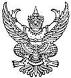 คำสั่งโรงเรียนขามทะเลสอวิทยาที่ ๒๓๑ /๒๕๖๖ เรื่อง  แต่งตั้งคณะกรรมการจัดทำระเบียบว่าด้วยการวัดและประเมินผลโรงเรียนขามทะเลสอวิทยา  		    			         ปีการศึกษา ๒๕๖๖……………………………………………………………………………………………………………………………………………………………………………………………………………………………………………………………………………………………………………………..…………………………เพื่อให้เป็นไปตามระเบียบสถานศึกษาว่าด้วยการวัดและประเมินผลการเรียน ตามหลักสูตรแกนกลางการศึกษาขั้นพื้นฐาน พุทธศักราช ๒๕๕๑ ( ฉบับปรับปรุง ๒๕๖๐) พ.ศ.๒๕๖๖ เพื่อให้การวัดผลและประเมินผลรายวิชาเป็นไปด้วยความถูกต้องเรียบร้อยและมีประสิทธิภาพ ประสิทธิผล เกิดผลดีต่อทางราชการ อาศัยพระราชอำนาจตามความในมาตรา ๓๙ (๑) แห่งพระราชบัญญัติระเบียบบริหารราชการกระทรวงศึกษาธิการ พ.ศ. ๒๕๖๔ ประกอบกับมาตรา ๒๗ (๔) แห่งพระราชบัญญัติข้าราชการครูและบุคลากรทางการศึกษา พ.ศ.๒๕๔๗  แก้ไขเพิ่มเติม (ฉบับที่๓) พ.ศ.๒๕๕๓ จึงขอแต่งตั้งคณะกรรมการดำเนินการแต่งตั้งคณะกรรมการ จัดทำระเบียบว่าด้วยการวัดผลและประเมินผล โรงเรียนขามทะเลสอวิทยา ประกอบด้วยคณะกรรมการดังต่อไปนี้๑. คณะกรรมการอำนวยการ   	๑.๑ นายรังสรรค์	สู้สนาม			ผู้อำนวยการโรงเรียน		ประธานกรรมการ๑.๒ นางกรรณาภรณ์  สุดหอม		รองผู้อำนวยการโรงเรียน		รองประธานกรรมการ๑.๓ ส.ต.ท.หญิงญาดา  รัตนกำเหนิด	รองผู้อำนวยการโรงเรียน		รองประธานกรรมการ๑.๔ นางสาวลมัย  เบาสูงเนิน		ครูปฏิบัติหน้าที่ผู้ช่วยผู้อำนวยการ 		กรรมการ	๑.๕ นางรุ่งเดือน  ฉานสูงเนิน		ครูปฏิบัติหน้าที่ผู้ช่วยผู้อำนวยการ  	กรรมการ๑.๖ นางสาวปนัดดา  พงศ์มาลี 		ครูปฏิบัติหน้าที่ผู้ช่วยผู้อำนวยการ  	กรรมการ๑.๗ นายยุทธภัณฑ์  เสิงกำปัง		ครูปฏิบัติหน้าที่ผู้ช่วยผู้อำนวยการ	 	กรรมการ๑.๘ นางเพ็ญจันทร์  กฤตยานุวัฒน์		ครูปฏิบัติหน้าที่ผู้ช่วยผู้อำนวยการ 	 กรรมการ/เลขานุการ๑.๙ นางสาววรรณรท  หงษ์ประสิทธิ์	ครู				 กรรมการ/ผู้ช่วยฯ  หน้าที่   ๑. กำกับ ติดตาม ในการจัดทำระเบียบการวัดและประเมินผล  ๒. ให้คำแนะนำ ปรึกษาให้การดำเนินการเป็นไปด้วยความเรียบร้อย ๒. คณะกรรมการดำเนินงาน          ๒.๑ นายรังสรรค์  สู้สนาม		ผู้อำนวยการโรงเรียน		ประธานกรรมการ	๒.๒ ส.ต.ท.หญิงญาดา  รัตนกำเหนิด	รองผู้อำนวยการโรงเรียน		รองประธานกรรมการ 	๒.๓ นางสุชาติ  โมสูงเนิน			หัวหน้ากลุ่มสาระฯภาษาไทย	กรรมการ	 	๒.๔ นายธนพล  ชินอ่อน			หัวหน้ากลุ่มสาระฯคณิตศาสตร์   	กรรมการ 		๒.๕ นายศาสตรา ศรีสุเพชรกุล		หัวหน้ากลุ่มสาระฯวิทยาศาสตร์ฯ          	กรรมการ	      ๒.๖ นางสาวสุกัญญา นาคเสน		หัวหน้ากลุ่มสาระฯสังคมศึกษาฯ            	กรรมการ		๒.๗ นายชนะ  แสงจันทร์งาม   	   	หัวหน้ากลุ่มสาระฯสุขศึกษาและพลศึกษา  	กรรมการ          ๒.๘ นายพีรณัฐ  ชิดสุข	 		หัวหน้ากลุ่มสาระฯศิลปะ                      กรรมการ          ๒.๙ นางสาวอรปวีณ์  ตั้งแต่ง  		หัวหน้ากลุ่มสาระฯการงานอาชีพ     	กรรมการ          ๒.๑๐ นางสาวนิภาวรรณ ผสมทรัพย์	หัวหน้ากลุ่มสาระฯภาษาต่างประเทศ     	กรรมการ          ๒.๑๑ นางพิมพ์ชณัฐ พลเยี่ยม		หัวหน้ากลุ่มงานวิชาการ			กรรมการ          ๒.๑๒ นางอุดมพร  ชื่นอาภา		หัวหน้างานวิจัยชั้นเรียน			กรรมการ          ๒.๑๓ นางสาวศิริ  เตียนพลกรัง 		หัวหน้างานบริหารกลุ่มสาระฯ/การนิเทศ 	กรรมการ          ๒.๑๔ นางเพ็ญจันทร์  กฤตยานุวัฒน์ 	ครูปฏิบัติหน้าที่ผู้ช่วยผู้อำนวยการ 	กรรมการ/เลขานุการ               ๒.๑๕ นางสาววรรณรท  หงษ์ประสิทธิ์ 	ครู		                    	กรรมการ/ผู้ช่วยฯ      หน้าที่ ๑.ประชุม วางแผน ประสานงาน รวบรวม จัดทำและตรวจสอบความถูกต้อง ครบถ้วน ของระเบียบว่าด้วยการวัดผลและประเมินผลโรงเรียนขามทะเลสอวิทยา ฉบับปรับปรุง พุทธศักราช ๒๕๖๖ โดยอ้างอิงตามหลักสูตรแกนกลางการศึกษาขั้นพื้นฐาน พุทธศักราช ๒๕๕๑ (ฉบับปรับปรุง ๒๕๖๐)	          ๒.ปฏิบัติ หน้าที่อื่นๆ ตามที่ได้รับมอบหมาย๓. คณะกรรมการจัดทำรูปเล่มและเผยแพร่ในเวปไซต์          ๓.๑ นางสาววรรณรท  หงษ์ประสิทธิ์         ครู				ประธานกรรมการ          ๓.๒ นางสาวเพลินใจ วิริยะ		ครู				กรรมการ          ๓.๓ นายศาสตรา  ศรีสุเพชรกุล               ครู				กรรมการ/เลขานุการ    หน้าที่   ๑.จัดทำและออกแบบรูปเล่ม ระเบียบว่าด้วยการวัดและประเมินผล  ๒.ปฏิบัติ หน้าที่อื่นๆตามที่ได้รับมอบหมาย ทั้งนี้  ให้คณะกรรมการที่ได้รับแต่งตั้งปฏิบัติหน้าที่อย่างเต็มกำลังความสามารถเป็นไปด้วยความเรียบร้อย  เพื่อให้เกิดผลดีแก่ทางราชการสืบไป		  สั่ง  ณ  วันที่  ๘  พฤศจิกายน   ๒๕๖๖  ( นายรังสรรค์ สู้สนาม )				    			     ผู้อำนวยการโรงเรียนขามทะเลสอวิทยา ระดับผลการเรียนความหมายช่วงคะแนนเป็นร้อยละ๔ดีเยี่ยม๘๐ - ๑๐๐๓.๕ดีมาก๗๕ - ๗๙๓ดี๗๐ - ๗๔๒.๕ค่อนข้างดี๖๕ - ๖๙๒ปานกลาง๖๐ - ๖๔๑.๕พอใช้๕๕ - ๕๙๑ผ่านเกณฑ์ขั้นต่ำ๕๐ - ๕๔๐ต่ำกว่าเกณฑ์๐ - ๔๙แนวทาง การพิจารณาการเทียบโอนจากการศึกษาในระบบ เข้าสู่การศึกษาในระบบการเทียบโอนจากการศึกษานอกระบบ เข้าสู่การศึกษาในระบบการเทียบโอนจากการจัดการศึกษา โดยครอบครัว เข้าสู่การศึกษาในระบบการเทียบโอนจากการจัดการศึกษา โดยศูนย์การเรียนการศึกษาตาม หลักสูตรระยะสั้น หลักสูตรเฉพาะ ประสบการณ์การทำงานการฝึก อาชีพเข้าสู่การศึกษาในระบบการเทียบโอนจากการศึกษา ตามหลักสูตรต่างประเทศ เข้าสู่การศึกษาในระบบวิธีปฏิบัติใน การจัดเข้าชั้นเรียน๑. เทียบโอนรายวิชา/สาระ/กิจกรรมที่ผ่าน การตัดสินผลการเรียนจากสถานศึกษาเดิมได้ ทั้งหมดและจัดเข้าชั้นเรียนต่อเนื่องจากที่เรียน อยู่เดิม เช่น จบ ม.๑ จัดเข้าเรียน ม.๒ สถานศึกษาอาจประเมินบางรายวิชาที่จำเป็นเพื่อการตรวจสอบความรู้พื้นฐาน ๒. รายวิชา/สาระ/กิจกรรมที่ยังไม่ได้ ตัดสินผลการเรียนให้ประเมินตามเกณฑ์ที่ สถานศึกษากำหนดหากไม่ผ่านตามเกณฑ์ให้ ลงทะเบียนเรียนเพิ่มเติมเทียบโอนหมวดวิชา/สาระ/กิจกรรมที่ผ่าน การตัดสินผลการเรียนจากสถานศึกษา เดิม ๑. เรียนผ่านอย่างน้อย ๓ หมวดวิชาจัดให้เรียนปีที่ ๒ ของระดับ ชั้นและลงทะเบียนเรียนต่อไปตามปกติ ๒. เรียนผ่านอย่างน้อย ๖ หมวดวิชาจัด ให้เรียนปีที่ ๓ ของระดับ ชั้น และ ลงทะเบียนเรียนต่อในรายวิชาที่จำเป็น ต้องเรียนเพื่อให้ครบตามเกณฑ์การจบ ระดับชั้นตามหลักสูตรของสถานศึกษาใหม่ ที่รับเข้าเรียน๑. ให้นำผลการวัดและ ประเมินของเขตพื้นที่การศึกษา มาประกอบ การพิจารณา ๒. ให้สถานศึกษาประเมินความรู้ ทักษะ ประสบการณ์ เพื่อการจัดเข้าชั้นเรียนพิจารณาความรู้ ทักษะประสบ การณ์ ที่ขอเทียบโอนว่าตรงกับรายวิชา/สาระ/กิจกรรมใด จึงทำการประเมิน หากปรากฏว่าชื่อไม่ ตรงกับที่ปรากฏในโครงสร้างหลัก สูตร ให้กำหนดและบรรจุชื่อนั้นไว้ใน หลักสูตร๑. สำเร็จการศึกษาภาคเรียนใด ชั้นปีใด ให้พิจารณาเทียบโอน ภาคเรียนต่อภาคเรียน ปีต่อปี โดยนำพื้นความรู้สามัญเดิมมา ประกอบการพิจารณาหรืออาจ ประเมินเพิ่มเติมเพื่อตรวจสอบ ความรู้พื้นฐาน ๒. รายวิชา/สาระ/กิจกรรมที่ยังไม่ได้เทียบโอนเนื่องจากยัง ไม่ตัดสินผลการเรียน ให้ ประเมินตามเกณฑ์ที่สถานศึกษากำหนดจำนวนหน่วยกิต/ หน่วยการเรียน/ หน่วยน้ำหนักพิจารณาแล้วเห็นว่าเทียบโอน        ผลการ เรียนได้จำนวนหน่วยให้เป็นไปตามโครงสร้าง หลักสูตรของสถานศึกษาเดิมพิจารณาแล้วเห็นว่าเทียบโอนผลการ เรียนได้จำนวนหน่วยให้เป็นไปตามโครงสร้างหลักสูตรของสถานศึกษาใหม่จำนวนหน่วยให้เป็นไปตามเกณฑ์ที่สถานศึกษาใหม่กำหนดให้จำนวนหน่วยของรายวิชา/สาระ ตามเกณฑ์ของสถานศึกษาใหม่ สำหรับกิจกรรมไม่ให้จำนวนหน่วยจำนวนหน่วยให้เป็นไปตาม โครงสร้างหลักสูตรของ สถานศึกษาที่รับเข้าเรียนผลการเรียน/ ผลการประเมินยอมรับผลการเรียนของสถานศึกษาเดิมไม่ต้องให้ผลการเรียนในรายวิชา/สาระ/ กิจกรรม ที่ได้จากการเทียบโอนยอมรับผลการประเมินของเขตพื้นที่ มาเป็นส่วนประกอบ ในการพิจารณาผลการประเมินความรู้ ทักษะ ประสบการณ์ให้เป็นไปตามที่ สถานศึกษาใหม่กำหนดผลการประเมินเพิ่มเติมให้ เป็นไปตามที่สถานศึกษาที่ รับเข้าเรียนกำหนดการบันทึกผล การเรียนใน ใบแสดงผล การเรียน๑. ไม่ต้องนำรายวิชาและผลการเรียนเดิมกรอก ในใบแสดงผลการเรียนของสถานศึกษาใหม่ แต่ให้แนบ ใบแสดงผลการเรียนเดิมไว้กับ ใบแสดงผลการเรียนใหม่และบันทึกจำนวนหน่วย ที่ได้รับการเทียบโอนตามโครงสร้างหลักสูตรของ สถานศึกษาเดิมไว้ในช่องหมายเหตุ ๒. รายวิชา/สาระ/กิจกรรมที่ยังไม่ได้ ตัดสินผลการเรียนและได้รับการประเมินให้นำผล การประเมินกรอกในช่องหมายเหตุไม่ต้องนำหมวดวิชาและผลการเรียนเดิม กรอกในใบแสดงผลการเรียนของ สถานศึกษาใหม่ แต่ให้แนบใบแสดงผล การเรียนเดิมไว้กับแสดงผลการเรียน ใหม่และบันทึกจำนวนหน่วยที่ได้รับการ เทียบโอนตามโครงสร้างหลักสูตรของ สถานศึกษาใหม่ไว้ในช่องหมายเหตไม่ต้องนำรายวิชาผลการ เรียน/ผลการวัดและประเมิน เดิมของ เขตพื้นที่กรอกในใบ แสดงผลการเรียนของสถานศึกษา ใหม่แต่ให้แนบเอกสารเดิมไว้ กับใบแสดงผลการเรียนใหม่ และบันทึกข้อมูลและจำนวน หน่วยที่ได้รับการเทียบโอนไว้ ในช่องหมายเหตุนำผลการประเมินความรู้ ทักษะ ประสบการณ์กรอกในใบ แสดงผลการเรียน๑. ให้กรอกรายชื่อและจำนวน หน่วยตามรายวิชาของสถานศึกษาที่ รับเข้าเรียนในใบแสดงผลการ เรียนของสถานศึกษาที่รับเข้า เรียนโดยไม่ต้องกรอกผลการ เรียนและแนบใบแสดง ผลการ เรียนจากสถานศึกษาเดิมและ สถานศึกษาที่รับเข้าเรียนไว้ ด้วยกัน และบันทึกผลการเทียบ โอนไว้ในช่องหมายเหตุ ๒. รายวิชาที่ยังไม่ได้ตัดสิน ผลการเรียนและสถานศึกษา ที่รับเข้าเรียนได้ประเมินผล การเรียนแล้วให้นำผล การประเมินกรอกไว้ในช่องหมายเหตุการคิด ผลการเรียนเฉลี่ยการคิดผลการเรียนเฉลี่ยให้นำ ผลการเรียน และจำนวนหน่วยจากสถานศึกษาเดิมมาคิด รวมกับผล การเรียนและจำนวนหน่วยที่ได้จาก การเรียนในสถานศึกษาใหม่และ  คิดผลการ เรียนเฉลี่ยรวมตลอดระดับชั้นการคิดผลการเรียนเฉลี่ยให้คิดจาก รายวิชาที่มีจำนวนหน่วยและระดับผล การเรียนที่ได้เรียนในสถานศึกษาใหม่การคิดผลการเรียนเฉลี่ยให้ คิดจากรายวิชาที่ได้จากการ เรียนในสถานศึกษาใหม่ โดยนำผล การประเมินของเขตพื้นที่ที่มี ระดับผลการเรียนมาคิดรวมการคิดผลการเรียนเฉลี่ยให้คิด จากรายวิชาที่ได้จากการเรียนใน สถานศึกษาใหม่ โดยไม่ต้องนำผล การประเมินความรู้ ทักษะ ประสบการณ์มาคิดรวม๑. ให้คิดผลการเรียนเฉลี่ยจาก รายวิชาที่มีจำนวนหน่วยและ ระดับผลการเรียนที่ได้จากการ เรียนในสถานศึกษาใหม่๒. รายวิชาที่ยังไม่ได้ตัดสิน ผลการเรียนจากหลักสูตร ต่างประเทศที่สถานศึกษาที่ รับเข้าเรียนได้ประเมินแล้วและ ได้ระดับผลการเรียน ให้นำมา คิดผลการเรียนเฉลี่ยรวมกับผล การเรียนที่ได้จากการเรียนใน สถานศึกษาที่รับเข้าเรียนตลอด ระดับชั้น กลุ่มสาระการเรียนรู้คะแนนระหว่างภาค (๘๐ คะแนน)คะแนนระหว่างภาค (๘๐ คะแนน)คะแนนระหว่างภาค (๘๐ คะแนน)คะแนนปลายภาค(๒๐ คะแนน)กลุ่มสาระการเรียนรู้ก่อนกลางภาคกลางภาคหลังกลางภาคคะแนนปลายภาค(๒๐ คะแนน)ภาษาไทย๓๐๒๐๓๐๒๐คณิตศาสตร์๓๐๒๐๓๐๒๐วิทยาศาสตร์และเทคโนโลยี๓๐๒๐๓๐๒๐สังคมศึกษา ศาสนาและวัฒนธรรมหน้าที่พลเมืองประวัติศาสตร์๓๐๒๐๓๐๒๐สังคมศึกษา ศาสนาและวัฒนธรรมหน้าที่พลเมืองประวัติศาสตร์๓๐๒๐๓๐๒๐สังคมศึกษา ศาสนาและวัฒนธรรมหน้าที่พลเมืองประวัติศาสตร์๓๐๒๐๓๐๒๐สุขศึกษาและพลศึกษา๓๐๒๐๓๐๒๐ศิลปะ๓๐๒๐๓๐๒๐การงานอาชีพ๓๐๒๐๓๐๒๐ภาษาต่างประเทศ๓๐๒๐๓๐๒๐ระดับผลการเรียนความหมายช่วงคะแนนเป็นร้อยละ๔ดีเยี่ยม๘๐ - ๑๐๐๓.๕ดีมาก๗๕ - ๗๙๓ดี๗๐ - ๗๔๒.๕ค่อนข้างดี๖๕ - ๖๙๒ปานกลาง๖๐ - ๖๔๑.๕พอใช้๕๕ - ๕๙๑ผ่านเกณฑ์ขั้นต่ำ๕๐ - ๕๔๐ต่ำกว่าเกณฑ์๐ - ๔๙ตัวชี้วัดพฤติกรรมบ่งชี้๑.๑ เป็นพลเมืองดีของชาติ๑.๑.๑ ยืนตรงเคารพธงชาติ ร้องเพลงชาติ และอธิบายความหมายของ เพลงชาติได้ถูกต้อง ๑.๑.๒ ปฏิบัติตนตามสิทธิและหน้าที่พลเมืองดีของชาติ ๑.๑.๓ มีความสามัคคี ปรองดอง๑.๒ ธำรงไว้ซึ่งความเป็นชาติไทย๑.๒.๑ เข้าร่วม ส่งเสริม สนับสนุนกิจกรรมที่สร้างความสามัคคี ปรองดอง ที่เป็นประโยชน์ต่อโรงเรียน ชุมชน และสังคม ๑.๒.๒ หวงแหน ปกป้อง ยกย่องความเป็นชาติไทย๑.๓ ศรัทธา ยึดมั่น และปฏิบัติตน ตามหลักของศาสนา๑.๓.๑ เข้าร่วมกิจกรรมทางศาสนาที่ตนนับถือ ๑.๓.๒ ปฏิบัติตนตามหลักของศาสนาที่ตนนับถือ ๑.๓.๓ เป็นแบบอย่างที่ดีของศาสนิกชน๑.๔ เคารพเทิดทูนสถาบัน พระมหากษัตริย์๑.๔.๑ เข้าร่วมและมีส่วนร่วมในการจัดกิจกรรมที่เกี่ยวกับสถาบัน พระมหากษัตริย์ ๑.๔.๒ แสดงความสำนึกในพระมหากรุณาธิคุณของพระมหากษัตริย์ ๑.๔.๓ แสดงออกซึ่งความจงรักภักดีต่อสถาบันพระมหากษัตริย์พฤติกรรมบ่งชี้ไม่ผ่าน (๐)ผ่าน (๑)ดี (๒)ดีเยี่ยม (๓)๑.๑ เป็นพลเมืองดีของชาติ ๑.๒ ธำรงไว้ซึ่งความ เป็นชาติไทย ๑.๓ ศรัทธา ยึดมั่น และปฏิบัติตนตาม หลักของศาสนา ๑.๔ เคารพเทิดทูน สถาบัน พระมหากษัตริย์ไม่เข้าร่วมกิจกรรม หน้าเสาธงและ กิจกรรมวันสำคัญ ต่าง ๆ หรือ เข้าร่วมกิจกรรมต่ำกว่า       ร้อยละ ๕๐เข้าร่วมกิจกรรมหน้าเสาธงและ กิจกรรมวันสำคัญ ต่าง ๆ ร้อยละ ๕๐ - ๕๙เข้าร่วมกิจกรรม หน้าเสาธงและ กิจกรรมวันสำคัญ ต่าง ๆ ร้อยละ ๖๐ - ๗๙เข้าร่วมกิจกรรมหน้าเสาธงและ กิจกรรมวันสำคัญ ต่าง ๆ ร้อยละ ๘๐ ขึ้นไปตัวชี้วัดพฤติกรรมบ่งชี้๒.๑ ประพฤติตรงตามความเป็นจริงต่อตนเองทั้งทางกาย วาจา ใจ๒.๑.๑ ให้ข้อมูลที่ถูกต้องและเป็นจริง ๒.๑.๒ ปฏิบัติตนโดยคำนึงถึงความถูกต้อง ละอาย          และเกรงกลัวต่อการ กระทำผิด ๒.๑.๓ ปฏิบัติตามคำมั่นสัญญา๒.๒ ประพฤติตรงตามความเป็นจริงต่อผู้อื่นทั้งทางกาย วาจา ใจ๒.๒.๑ ไม่ถือเอาสิ่งของหรือผลงานของผู้อื่นมาเป็นของตนเอง ๒.๒.๒ ปฏิบัติตนต่อผู้อื่นด้วยความซื่อตรง ๒.๒.๓ ไม่หาประโยชน์ในทางที่ไม่ถูกต้องพฤติกรรมบ่งชี้ไม่ผ่าน (๐)ผ่าน (๑)ดี (๒)ดีเยี่ยม (๓)๒.๑ ประพฤติตรงตามความเป็นจริง ต่อตนเองทั้งทาง กาย วาจา ใจ ๒.๒ ประพฤติตรง ตามความเป็นจริง ต่อผู้อื่นทั้งทางกาย วาจา ใจประพฤติตนโดยไม่ เกรงกลัวต่อการ กระทำผิดและ             มีพฤติกรรมนำ สิ่งของและผลงาน ของผู้อื่นมาเป็นของ ตนเองประพฤติตนโดย เกรงกลัวต่อการ กระทำผิดและไม่มี พฤติกรรมนำ สิ่งของและผลงาน ของผู้อื่นมาเป็นของตนเองประพฤติตนโดย เกรงกลัวต่อการ กระทำผิดและไม่มี พฤติกรรมนำ สิ่งของและผลงาน ของผู้อื่นมาเป็น ของตนเอง ปฏิบัติ ตนต่อผู้อื่นด้วย ความซื่อตรงประพฤติตนโดย เกรงกลัวต่อการ กระทำผิดและไม่มี พฤติกรรมนำ สิ่งของและผลงาน ของผู้อื่นมาเป็นของตนเอง ปฏิบัติ ตนต่อผู้อื่นด้วย ความซื่อตรง เป็นแบบอย่างที่ดี ด้านความซื่อสัตยตัวชี้วัดพฤติกรรมบ่งชี้๓.๑ ปฏิบัติตามข้อตกลง กฎเกณฑ์ ระเบียบ ข้อบังคับของครอบครัว โรงเรียน และสังคม๓.๑.๑ ปฏิบัติตามข้อตกลง กฎเกณฑ์ ระเบียบ ข้อบังคับของครอบครัว โรงเรียน และสังคม ไม่ละเมิดสิทธิของผู้อื่น ๓.๑.๒ ตรงต่อเวลาในการปฏิบัติกิจกรรมต่างๆ ในชีวิตประจำวัน และ รับผิดชอบในการทำงานพฤติกรรมบ่งชี้ไม่ผ่าน (๐)ผ่าน (๑)ดี (๒)ดีเยี่ยม (๓)๓.๑ ปฏิบัติตาม ข้อตกลง กฎเกณฑ์ ระเบียบ ข้อบังคับ ของครอบครัว โรงเรียน และสังคมไม่ปฏิบัติตนตาม ข้อตกลง กฎเกณฑ์ ระเบียบ ข้อบังคับ ของโรงเรียนปฏิบัติตนตาม ข้อตกลง กฎเกณฑ์ ระเบียบ ข้อบังคับ ของโรงเรียนตรงต่อเวลาในการปฏิบัติกิจกรรมปฏิบัติตนตาม ข้อตกลง กฎเกณฑ์ ระเบียบ ข้อบังคับ ของโรงเรียน ตรง ต่อเวลาในการ ปฏิบัติกิจกรรม และรับผิดชอบใน การทำงาน- ปฏิบัติตนตาม ข้อตกลง กฎเกณฑ์ ระเบียบ ข้อบังคับ ของโรงเรียน และไม่ละเมิดสิทธิของ ผู้อื่น - ตรงต่อเวลาในการ ปฏิบัติกิจกรรม และรับผิดชอบใน การทำงานตัวชี้วัดพฤติกรรมบ่งชี้๔.๑ ตั้งใจ เพียรพยายามในการ เรียน และเข้าร่วมกิจกรรมการ เรียนรู้๔.๑.๑ ตั้งใจเรียน ๔.๑.๒ เอาใจใส่และมีความเพียรพยายามในการเรียนรู้ ๔.๑.๓ สนใจเข้าร่วมกิจกรรมการเรียนรู้ต่างๆ๔.๒ แสวงหาความรู้จากแหล่ง เรียนรู้ต่างๆ ทั้งภายในและภายนอก โรงเรียน ด้วยการเลือกใช้สื่ออย่าง เหมาะสม บันทึกความรู้ วิเคราะห์ สรุปเป็นองค์ความรู้ แลกเปลี่ยน เรียนรู้ และนำไปใช้ใน ชีวิตประจำวันได้๔.๒.๑ ศึกษาค้นคว้าหาความรู้จากหนังสือ เอกสาร สิ่งพิมพ์สื่อ เทคโนโลยีต่างๆ แหล่งเรียนรู้ทั้งภายในและภายนอกโรงเรียน และ เลือกใช้สื่อได้อย่างเหมาะสม ๔.๒.๒ บันทึกความรู้ วิเคราะห์ ตรวจสอบจากสิ่งที่เรียนรู้ สรุปเป็น องค์ความรู้ ๔.๒.๓ แลกเปลี่ยนเรียนรู้ด้วยวิธีการต่างๆ และนำไปใช้ใน ชีวิตประจำวันพฤติกรรมบ่งชี้ไม่ผ่าน (๐)ผ่าน (๑)ดี (๒)ดีเยี่ยม (๓)๔.๑ ตั้งใจ เพียรพยายาม ในการเรียน และเข้าร่วม กิจกรรมการเรียนรู้ ๔.๒ แสวงหาความรู้จาก แหล่งเรียนรู้ต่างๆ ทั้ง ภายใน และภายนอก โรงเรียน ด้วยการเลือกใช้ สื่ออย่างเหมาะสม บันทึก ความรู้ วิเคราะห์ สรุปเป็น องค์ความรู้แลกเปลี่ยน เรียนรู้ และนำไปใช้ใน ชีวิตประจำวันได้ไม่ตั้งใจเรียน ไม่ศึกษาค้นคว้า หาความรู้เข้าเรียนตรงเวลา ตั้งใจเรียน เอาใจ ใส่ในการเรียน และมีส่วนร่วมใน การเรียนรู้ และเข้า ร่วมกิจกรรมการ เรียนรู้ต่างๆ เป็น บางครั้งเข้าเรียนตรงเวลา ตั้งใจเรียน เอาใจใส่ในการเรียน และมีส่วนร่วมใน การเรียนรู้ และเข้าร่วมกิจกรรมการ เรียนรู้ต่างๆ บ่อยครั้งเข้าเรียนตรงเวลา ตั้งใจเรียน เอาใจ ใส่ในการเรียน และมีส่วนร่วมใน การเรียนรู้ และเข้า ร่วมกิจกรรมการ เรียนรู้ต่างๆ ทั้ง ภายในและ ภายนอกโรงเรียน เป็นประจำตัวชี้วัดพฤติกรรมบ่งชี้๕.๑ ดำเนินชีวิตอย่างพอประมาณ มีเหตุผล รอบคอบ มีคุณธรรม๕.๑.๑ ใช้ทรัพย์สินของตนเอง เช่น เงิน สิ่งของ เครื่องใช้ ฯลฯ อย่างประหยัดคุ้มค่า และเก็บรักษาดูแลอย่างดี รวมทั้งการใช้เวลาอย่าง เหมาะสม ๕.๑.๒ ใช้ทรัพยากรของส่วนรวมอย่างประหยัด คุ้มค่า        และเก็บรักษา ดูแลอย่างดี ๕.๑.๓ ปฏิบัติตนและตัดสินใจด้วยความรอบคอบ มีเหตุผล ๕.๑.๔ ไม่เอาเปรียบผู้อื่น และไม่ทำให้ผู้อื่นเดือดร้อน พร้อมให้อภัยเมื่อผู้อื่นกระทำผิดพลาด๕.๒ มีภูมิคุ้มกันในตัวที่ดี ปรับตัว เพื่ออยู่ในสังคมได้อย่างมีความสุข๕.๒.๑ วางแผนการเรียน การทำงาน และการใช้ชีวิตประจำวันบน พื้นฐานของความรู้ ข้อมูล ข่าวสาร ๕.๒.๒ รู้เท่าทันการเปลี่ยนแปลงของสังคมและสภาพแวดล้อม ยอมรับ และปรับตัวเพื่ออยู่ร่วมกับผู้อื่นได้อย่างมีความสุขพฤติกรรมบ่งชี้ไม่ผ่าน (๐)ผ่าน (๑)ดี (๒)ดีเยี่ยม (๓)๕.๑ ดำเนินชีวิต อย่างพอประมาณ มี เหตุผล รอบคอบ มี คุณธรรม ๕.๒ มีภูมิคุ้มกันใน ตัวที่ดี ปรับตัวเพื่อ อยู่ในสังคมได้อย่างมี ความสุขใช้เงินและของใช้ ส่วนตัวและส่วนรวม อย่างไม่ประหยัด ไม่ มีการวางแผนการ เรียนและการใช้ ชีวิตประจำวันใช้ทรัพย์สินของ ตนเองและ ทรัพยากรของ ส่วนรวมอย่าง ประหยัด คุ้มค่า เก็บรักษาดูแล อย่างดีใช้ทรัพย์สินของ ตนเองและทรัพยากรของ ส่วนรวมอย่าง ประหยัด คุ้มค่า เก็บรักษาดูแลอย่างดี       ไม่เอาเปรียบผู้อื่น      ใช้ความรู้ข้อมูล ข่าวสารในการ          วางแผนการเรียน  และการทำงานใช้ทรัพย์สินของตนเองและ ทรัพยากรของ ส่วนรวมอย่างประหยัด คุ้มค่า เก็บรักษาดูแล อย่างดี ไม่เอาเปรียบผู้อื่น และไม่ทำให้ผู้อื่น เดือดร้อน ใช้ความรู้ข้อมูล ข่าวสารในการวาง แผน การเรียน การทำงาน  และใช้ใน ชีวิตประจำวันตัวชี้วัดพฤติกรรมบ่งชี้๖.๑ ตั้งใจและรับผิดชอบในการ ปฏิบัติหน้าที่การงาน๖.๑.๑ เอาใจใส่ต่อการปฏิบัติหน้าที่ที่ได้รับมอบหมาย ๖.๑.๒ ตั้งใจและรับผิดชอบในการทำงานให้แล้วเสร็จ ๖.๑.๓ ปรับปรุงและพัฒนาการทำงานด้วยตนเอง๖.๒ ทำงานด้วยความเพียร พยายาม และอดทนเพื่อให้งาน สำเร็จตามเป้าหมาย๖.๒.๑ ทุ่มเททำงาน อดทน ไม่ย่อท้อต่อปัญหาและอุปสรรค     ในการทำงาน ๖.๒.๒ พยายามแก้ปัญหาและอุปสรรคในการทำงานให้แล้วเสร็จ ๖.๒.๓ ชื่นชมผลงานด้วยความภาคภูมิใจพฤติกรรมบ่งชี้ไม่ผ่าน (๐)ผ่าน (๑)ดี (๒)ดีเยี่ยม (๓)๖.๑ ตั้งใจและ รับผิดชอบในการปฏิบัติ หน้าที่การงาน ๖.๒ ทำงานด้วยความ เพียรพยายาม และ อดทนเพื่อให้งานสำเร็จ ตามเป้าหมายไม่ตั้งใจปฏิบัติ หน้าที่การงานตั้งใจและ รับผิดชอบในการ ปฏิบัติหน้าที่ที่ ได้รับมอบหมายให้ สำเร็จตั้งใจและรับผิด ชอบในการปฏิบัติหน้าที่ที่ได้รับมอบหมายให้ สำเร็จ มีการ ปรับปรุงและ พัฒนาการทำงาน   ให้ดีขึ้นตั้งใจและรับผิดชอบ ในการปฏิบัติหน้าที่ที่ ได้รับมอบหมายให้ สำเร็จ มีการปรับปรุง และพัฒนาการ ทำงานให้ดีขึ้นภายใน เวลาที่กำหนดตัวชี้วัดพฤติกรรมบ่งชี้๗.๑ ภาคภูมิใจในขนบธรรมเนียม ประเพณี ศิลปะ วัฒนธรรมไทย และมีความกตัญญูกตเวที๗.๑.๑ แต่งกายและมีมารยาทงดงามแบบไทย มีสัมมาคารวะ กตัญญู กตเวทีต่อผู้มีพระคุณ ๗.๑.๒ ร่วมกิจกรรมที่เกี่ยวข้องกับประเพณี ศิลปะ และวัฒนธรรมไทย ๗.๑.๓ ชักชวน แนะนำให้ผู้อื่นปฏิบัติตามขนบธรรมเนียมประเพณี ศิลปะ และวัฒนธรรมไทย๗.๒ เห็นคุณค่าและใช้ภาษาไทยใน การสื่อสารได้อย่างถูกต้องเหมาะสม๗.๒.๑ ใช้ภาษาไทยและเลขไทยในการสื่อสารได้อย่างถูกต้องเหมาะสม ๗.๒.๒ ชักชวน แนะนำให้ผู้อื่นเห็นคุณค่าของการใช้ภาษาไทยที่ถูกต้อง๗.๓ อนุรักษ์และสืบทอดภูมิปัญญา ไทย๗.๓.๑ นำภูมิปัญญาไทยมาใช้ให้เหมาะสมในวิถีชีวิต ๗.๓.๒ ร่วมกิจกรรมที่เกี่ยวข้องกับภูมิปัญญาไทย ๗.๓.๓ แนะนำ มีส่วนร่วมในการสืบทอดภูมิปัญญาไทยพฤติกรรมบ่งชี้ไม่ผ่าน (๐)ผ่าน (๑)ดี (๒)ดีเยี่ยม (๓)๗.๑ ภาคภูมิใจใน ขนบธรรมเนียม ประเพณี ศิลปะ วัฒนธรรมไทย และมีความกตัญญู กตเวที ๗.๒ เห็นคุณค่าและใช้ภาษาไทยใน การสื่อสารได้อย่าง ถูกต้องเหมาะสม ๗.๓ อนุรักษ์และ สืบทอดภูมิปัญญาไทยไม่มีสัมมาคารวะต่อครูอาจารย์มีสัมมาคารวะต่อ ครูอาจารย์ ใช้ภาษาไทย เลข ไทยในการสื่อสาร ได้ถูกต้องมีสัมมาคารวะต่อ ครูอาจารย์ ปฏิบัติตนเป็นผู้มี มารยาทแบบไทย ใช้ภาษาไทย เลข ไทยในการสื่อสาร ได้ถูกต้อง เข้าร่วมกิจกรรมที่ เกี่ยวข้องกับ             ภูมิปัญญาไทยมีสัมมาคารวะ ต่อครู อาจารย์ปฏิบัติตนเป็น ผู้มีมารยาทแบบไทย ใช้ภาษาไทย เลขไทย ในการสื่อสารได้ ถูกต้องเข้าร่วม กิจกรรมที่เกี่ยวข้องกับ ภูมิปัญญาไทย และมีส่วนร่วมในการสืบทอดภูมิปัญญาไทยตัวชี้วัดพฤติกรรมบ่งชี้๘.๑ ช่วยเหลือผู้อื่นด้วยความเต็ม ใจ และพึงพอใจโดยไม่หวังผลตอบแทน๘.๑.๑ ช่วยพ่อแม่ ผู้ปกครอง ครูทำงานด้วยความเต็มใจ ๘.๑.๒ อาสาทำงานให้ผู้อื่นด้วยกำลังกาย กำลังใจ และกำลังสติปัญญา โดยไม่หวังผลตอบแทน ๘.๑.๓ แบ่งปันสิ่งของ ทรัพย์สิน และอื่นๆ และช่วยแก้ปัญหา   หรือสร้างความสุขให้กับผู้อื่น๘.๒ เข้าร่วมกิจกรรมที่เป็น ประโยชน์ต่อโรงเรียน ชุมชน และ สังคม๘.๒.๑ ดูแล รักษาสาธารณสมบัติและสิ่งแวดล้อมด้วยความเต็มใจ ๘.๒.๒ เข้าร่วมกิจกรรมที่เป็นประโยชน์ต่อโรงเรียน ชุมชน      และสังคม ๘.๒.๓ เข้าร่วมกิจกรรมเพื่อแก้ปัญหาหรือร่วมสร้างสิ่งที่ดีงามของ ส่วนรวมตามสถานการณ์ที่เกิดขึ้นด้วยความกระตือรือร้นพฤติกรรมบ่งชี้ไม่ผ่าน (๐)ผ่าน (๑)ดี (๒)ดีเยี่ยม (๓)๘.๑ ช่วยเหลือผู้อื่นด้วยความเต็มใจและพึงพอใจโดย          ไม่หวังผลตอบแทน ๘.๒ เข้าร่วมกิจกรรมที่เป็น ประโยชน์ต่อ โรงเรียน ชุมชน  และสังคมเข้าร่วมกิจกรรม การดูแลรักษา เขตพื้นที่ที่ตน รับผิดชอบ ต่ำกว่า ร้อยละ ๕๐เข้าร่วมกิจกรรม การดูแลรักษา เขตพื้นที่ที่ตน รับผิดชอบ ร้อยละ ๕๐ - ๕๙เข้าร่วมกิจกรรม      การดูแลรักษาเขตพื้นที่ที่ตนรับผิดชอบ ร้อยละ ๖๐ - ๗๙เข้าร่วมกิจกรรม  การดูแลรักษาเขตพื้นที่ที่ตนรับผิดชอบ ร้อยละ ๘๐ ขึ้นไประดับเกณฑ์การพิจารณาดีเยี่ยม (๓)๑. ได้ผลการประเมินระดับดีเยี่ยม จำนวน ๔ - ๕ ตัวชี้วัดและไม่มีตัวชี้วัดใดได้ผลการประเมินต่ำกว่าระดับดีดี (๒)๑. ได้ผลการประเมินระดับดีเยี่ยม จำนวน ๑ – ๓ ตัวชี้วัดและไม่มีตัวชี้วัดใดได้ผลการประเมินต่ำกว่าระดับดีหรือ ๒. ได้ผลการประเมินระดับดีเยี่ยม จำนวน ๔ ตัวชี้วัดและไม่มีตัวชี้วัดใด ได้ผลการประเมินต่ำกว่าระดับผ่าน หรือ ๓. ได้ผลการประเมินระดับดี จำนวน ๕ ตัวชี้วัดและไม่มีตัวชี้วัดใด ได้ผลการประเมินต่ำกว่าระดับผ่านผ่าน (๑)๑. ได้ผลการประเมินระดับผ่าน จำนวน ๕ ตัวชี้วัดและไม่มีตัวชี้วัดใด ได้ผลการประเมินต่ำกว่าระดับผ่าน หรือ ๒. ได้ผลการประเมินระดับดีจำนวน ๑ - ๒ ตัวชี้วัดและไม่มีตัวชี้วัดใด ได้ผลการประเมินต่ำกว่าระดับผ่านไม่ผ่าน (๐)ได้ผลการประเมินระดับไม่ผ่าน ตั้งแต่ ๑ ตัวชี้วัดระดับเกณฑ์การพิจารณาดีเยี่ยม (๓)๑. ได้ผลการประเมินระดับดีเยี่ยม จำนวน ๔ - ๕ ตัวชี้วัดและไม่มีตัวชี้วัดใดได้ผลการประเมินต่ำกว่าระดับดีดี (๒)๑. ได้ผลการประเมินระดับดีเยี่ยม จำนวน ๑ – ๓ ตัวชี้วัดและไม่มีตัวชี้วัดใดได้ผลการประเมินต่ำกว่าระดับดีหรือ ๒. ได้ผลการประเมินระดับดีเยี่ยม จำนวน ๔ ตัวชี้วัดและไม่มีตัวชี้วัดใด ได้ผลการประเมินต่ำกว่าระดับผ่าน หรือ ๓. ได้ผลการประเมินระดับดี จำนวน ๕ ตัวชี้วัดและไม่มีตัวชี้วัดใด ได้ผลการประเมินต่ำกว่าระดับผ่านผ่าน (๑)๑. ได้ผลการประเมินระดับผ่าน จำนวน ๕ ตัวชี้วัดและไม่มีตัวชี้วัดใด ได้ผลการประเมินต่ำกว่าระดับผ่าน หรือ ๒. ได้ผลการประเมินระดับดีจำนวน ๑ - ๒ ตัวชี้วัดและไม่มีตัวชี้วัดใด ได้ผลการประเมินต่ำกว่าระดับผ่านไม่ผ่าน (๐)ได้ผลการประเมินระดับไม่ผ่าน ตั้งแต่ ๑ ตัวชี้วัด